ЧЕРНОПЕНСКИЙ  ВЕСТНИК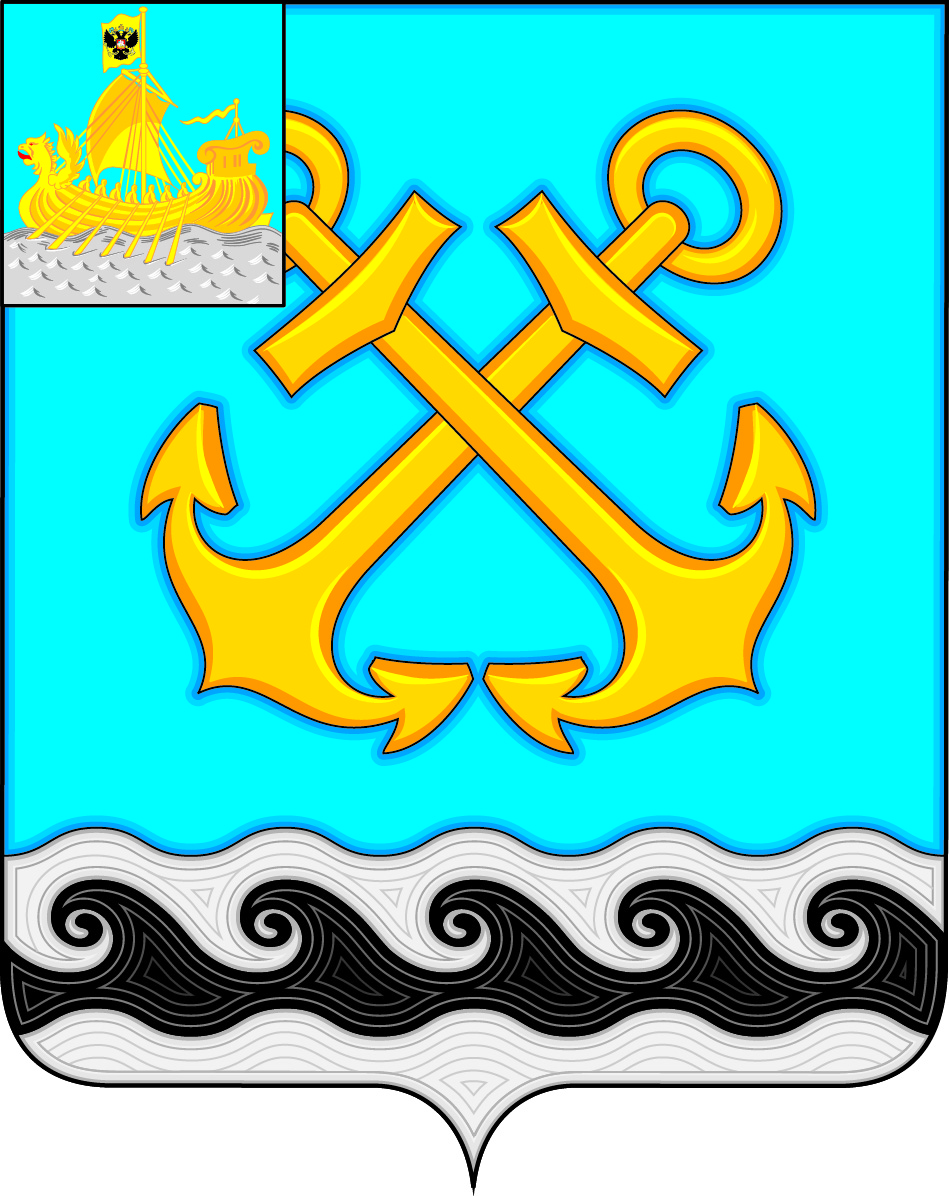 Информационный бюллетень Учредитель: Совет депутатов Чернопенского сельского поселения Костромского муниципального районаКостромской областиИнформационный бюллетеньвыходит с 30 ноября 2006 года            №  17           вторник  24 ноября  2020 года Сегодня в номере:Об утверждении Порядка принятия решения о применении к депутату,  выборному должностному лицу местного самоуправления мер ответственности, указанных в части 7.3-1 статьи 40 Федерального закона от 6 октября 2003г № 131-ФЗ «Об общих принципах организации местного самоуправления в Российской Федерации»  (Решение Совета депутатов от 30.10.2020 г. № 41)…………………………………………..……………….…стр.2О  проекте бюджета Чернопенского сельского поселения Костромского  муниципального района на 2021 год и плановый период 2022 и 2023 годы (Решение Совета депутатов от 13.11.2020 г. № 42)………………………………………………………………..……………….…стр.5КОСТРОМСКАЯ ОБЛАСТЬКОСТРОМСКОЙ МУНИЦИПАЛЬНЫЙ РАЙОНСОВЕТ ДЕПУТАТОВЧЕРНОПЕНСКОГО СЕЛЬСКОГО ПОСЕЛЕНИЯтретьего созыва                                                   Р Е Ш Е Н И Е30 октября 2020 года   №  41                                                             п. Сухоногово       В  соответствии  с  частью  7.3-1 статьи 40 Федерального закона от 06.10.2003 № 131-ФЗ «Об общих принципах организации местного самоуправления в Российской Федерации», Законом Костромской области от 10.03.2009  № 450-4-ЗКО «О противодействии коррупции в Костромской области», частью7 статьи 34, частью 8 статьи 37  Устава муниципального образования Чернопенское сельское поселение Костромского муниципального района Костромской области,                                                                                                                       Совет депутатов Чернопенского сельского поселения Костромского муниципального района  Костромской области решил решил:        1. Утвердить  Порядок принятия решения о применении к депутату,  выборному должностному лицу местного самоуправления мер ответственности, указанных в части 7.3-1 статьи 40 Федерального закона от 6 октября 2003г № 131-ФЗ «Об общих принципах организации местного самоуправления в Российской Федерации» (Приложение).     2.  Настоящее решение вступает в силу со дня его официального  опубликования в информационном бюллетене «Чернопенский вестник».                                                                                   Приложение                                                                                   УТВЕРЖДЕН                                                                       решением Совета депутатов                                                                                                                                                                      Чернопенского сельского поселения                                                                                от 30.10.2020  № 41     ПОРЯДОКпринятия решения о применении к депутату, выборному должностному лицу местного самоуправления мер ответственности, предусмотренных частью 7.3-1 статьи 40 Федерального закона «Об общих принципах организации местного самоуправления в Российской Федерации»     1. К депутату Совета депутатов Чернопенского сельского поселения Костромского муниципального района Костромской области, главе Чернопенского сельского поселения Костромского муниципального района Костромской области, представившим недостоверные или неполные сведения о своих доходах, расходах, об имуществе и обязательствах имущественного характера, а также сведения о доходах, расходах, об имуществе и обязательствах имущественного характера своих супруги (супруга) и несовершеннолетних детей, если искажение этих сведений является несущественным, могут быть применены следующие меры ответственности:               1)  предупреждение;          2) освобождение от должности с лишением права занимать должности в представительном органе муниципального образования, выборном органе местного самоуправления до прекращения срока его полномочий;         3) освобождение от осуществления полномочий на постоянной основе с лишением права осуществлять полномочия на постоянной основе до прекращения срока его полномочий;    4)  запрет  занимать  должности  в  представительном  органе муниципального образования, выборном органе местного самоуправления до прекращения срока его полномочий;       5) запрет исполнять полномочия на постоянной основе до прекращения срока его полномочий.        2. Меры  ответственности,  указанные  в  пункте 1 настоящего Порядка (далее – меры ответственности), применяются к депутату,  выборному должностному лицу местного самоуправления Чернопенского сельского поселения (далее – лицо, замещающее муниципальную должность), по результатам рассмотрения заявления губернатора Костромской области, основанного на данных доклада о результатах проверки, проведенной органом Костромской области по профилактике коррупционных и иных правонарушений и с учетом перечня несущественных искажений сведений о доходах, об имуществе и обязательствах имущественного характера, указанного в части 22.2 статьи 9.2.1 Закона Костромской области от 10 марта 2009г № 450-4-ЗКО «О противодействии коррупции в Костромской области», поступившего в Совет депутатов Чернопенского сельского поселения в порядке, установленном вышеуказанным Законом Костромской области.   3.  При рассмотрении и принятии решения о применении мер ответственности к лицу, замещающему муниципальную должность, должны быть обеспечены:- заблаговременное получение лицом, замещающим муниципальную должность, уведомления о дате, времени и месте рассмотрения заявления, указанного в пункте 2 настоящего Порядка, а также ознакомление с информацией о совершении лицом, замещающим муниципальную должность, соответствующего правонарушения, но не менее чем за три дня до проведения заседания Совета депутатов Чернопенского сельского поселения по рассмотрению указанного заявления;- предоставление лицу, замещающему муниципальную должность, возможности дать объяснения по поводу обстоятельств, выдвигаемых в качестве оснований для применения к нему мер ответственности.       4. Рассмотрение заявления, указанного в пункте 2 настоящего Порядка, осуществляется Советом депутатов Чернопенского сельского поселения. Решение Совета депутатов Чернопенского сельского поселения принимается не позднее чем через шесть месяцев со дня появления такого основания.       Днем  появления  основания  для  применения  мер  ответственности является день поступления в Совет депутатов Чернопенского сельского поселения заявления, указанного в пункте 2 настоящего Порядка. Меры ответственности применяются не позднее трех лет со дня совершения коррупционного правонарушения.     5. Решение о применении мер ответственности принимается тайным голосованием и считается принятым, если за него проголосовало не менее двух третей от установленной численности Совета депутатов Чернопенского сельского поселения.         6. Копия решения Совета депутатов Чернопенского сельского поселения о применении к лицу, замещающему муниципальную должность, меры ответственности с указанием коррупционного правонарушения и нормативных правовых актов, положения которых им нарушены, или об отказе в применении к лицу, замещающему муниципальную должность, такой меры ответственности с указанием мотивов вручается лицу, замещающему муниципальную должность, под расписку  в течение пяти дней  со дня принятия соответствующего решения.     7. Лицо, замещающее муниципальную должность, вправе обжаловать решение о применении к нему мер ответственности в судебном порядке.       8. Организационно - техническое обеспечение подготовки заседания по рассмотрению заявления, указанного в пункте 2 настоящего Порядка, возлагается на  администрацию  Чернопенского сельского поселения.КОСТРОМСКАЯ ОБЛАСТЬКОСТРОМСКОЙ МУНИЦИПАЛЬНЫЙ РАЙОНСОВЕТ ДЕПУТАТОВ ЧЕРНОПЕНСКОГО СЕЛЬСКОГО ПОСЕЛЕНИЯтретьего созываР Е Ш Е Н И Е13 ноября   2020 года       №   	42	                        п. СухоноговоРассмотрев проект бюджета муниципального образования Чернопенское сельское поселение  на 2021 год и плановый период 2022 и 2023 годы, в соответствии с решением Совета депутатов от 25.04.2013 года № 18 «Об утверждении Положения  о бюджетном процессе в муниципальном образовании Чернопенское сельское поселение Костромского муниципального района Костромской области», в соответствии с Положением о публичных слушаниях на основании Устава муниципального образования Чернопенское сельское поселение, Совет депутатов решил:1. Принять прилагаемый проект решения о  бюджете муниципального образования Чернопенское сельское поселения Костромского муниципального района Костромской области на на 2021 год и плановый период 2022 и 2023 годы в первом чтении (Приложение 1)2. Опубликовать проект бюджета муниципального образования Чернопенское сельское поселение Костромского муниципального района Костромской области на 2021 год и плановый период 2022 и 2023 годы в информационном бюллетене «Чернопенский вестник» и на официальном сайте администрации Чернопенского сельского поселения  - «www.chernopenskoe.ru» в сети «Интернет», на официальном сайте администрации Костромского муниципального района  - «admkr.ru» для ознакомления.3. Назначить проведение публичных слушаний на тему «Рассмотрение проекта бюджета муниципального образования Чернопенское сельское поселение Костромского муниципального района Костромской области на 2021 год и плановый период 2022 и 2023 годы» для жителей сельского поселения   на  14  декабря  2020 года в 15-00     часов в  здании Администрации Чернопенского сельского поселения, по адресу: пл. Советская, 3, каб. 14.Утвердить следующую программу публичных слушаний:1) Рассмотрение  проекта   бюджета муниципального образования Чернопенское сельское поселение Костромского муниципального района Костромской области на 2021 год и плановый период 2022 и 2023 годы».2). Обсуждение проекта резолюции публичных слушаний.3) Принятие резолюции публичных слушаний.5. Образовать оргкомитет публичных слушаний в составе:Председатель: Глава  Чернопенского сельского поселения  Зубова Е.Н.,Секретарь: Савина Г.В.- ведущий эксперт администрации Чернопенского сельского поселения.Члены: Кузнецова О.В.- главный экономист МКУ «ЦБ Чернопенского сельского поселения», Баракова М.Н. - депутат Совета депутатов Чернопенского сельского поселения, Бахтдавлатов А. С.- депутат Совета депутатов Чернопенского сельского поселения, Муравьев С.Ю. – депутат Совета депутатов Чернопенского сельского поселения.6. Предложения по внесению изменений и дополнений в бюджет на 2021 год и плановый период 2022 и 2023 годы», муниципального образования Чернопенское сельское поселение Костромского муниципального Костромской области принимаются в администрации Чернопенского сельского поселения по адресу: п. Сухоногово, пл. Советская. д.3, до 09   декабря  2020 года.Настоящее решение вступает в силу с момента опубликования в информационном бюллетене «Чернопенский вестник».КОСТРОМСКАЯ ОБЛАСТЬКОСТРОМСКОЙ МУНИЦИПАЛЬНЫЙ РАЙОНСОВЕТ ДЕПУТАТОВЧЕРНОПЕНСКОГО СЕЛЬСКОГО ПОСЕЛЕНИЯтретьего созыва                                                   ПРОЕКТ        Р Е Ш Е Н И Я____ декабря    2020 года       №  ___		                        п. СухоноговоРассмотрев внесенный администрацией Чернопенского сельского поселения проект решения «О бюджете Чернопенского сельского поселения на 2021 год и плановый период 2022 и 2023 годы», сформированный в соответствии со статьями 9 и 184.1. Бюджетного Кодекса Российской Федерации, с Положением о бюджетном процессе в Чернопенском сельском поселении, учитывая итоги публичных слушаний _____________ года Совет депутатов Чернопенского сельского поселения Костромского муниципального района Костромской области третьего созываРЕШИЛ:1.Утвердить  основные характеристики  бюджета сельского поселения на 2021 год:1.1 Прогнозируемый общий  объем  по доходам  в сумме 16 362 652,0  рубля ,  в том числе объем собственных доходов в сумме  12 020 130  рубль , объем безвозмездных поступлений от других бюджетов бюджетной системы Российской Федерации в сумме 4 307 522,0   рублей, объем  прочих безвозмездных  поступлений  35 000  рублей 1.2 Общий объем расходов  бюджета сельского поселения в сумме                 17 511 974,0 рублей.   1.3.Установить размер дефицита бюджета на 2021 год в сумме  1 149 322 рубля .2. Утвердить  основные характеристики  бюджета сельского поселения на  плановый период 2022  год 2023 год 2. 1 Прогнозируемый общий  объем  по доходам на 2022 год в сумме                14 429 640,0  ,  в том числе объем собственных доходов в сумме  12 555 541    рублей , объем безвозмездных поступлений от других бюджетов бюджетной системы Российской Федерации в сумме  1 839 099   рублей, объем  прочих безвозмездных  поступлений  35 000  рублей . 2.2Прогнозируемый общий  объем  по доходам на 2023 год в сумме                      13 612 273,0 в том числе объем собственных доходов в сумме                          12 582 131,0  рублей , объем безвозмездных поступлений от других бюджетов бюджетной системы Российской Федерации в сумме  995 142   рублей, объем  прочих безвозмездных  поступлений  35 000  рублей 2.3 Общий объем расходов  бюджета сельского поселения на 2022 год  в сумме    15 310 468,0 рублей. Том числе условно  утвержденные  расходы в сумме  344 472,0    рублей 2.4 Общий объем расходов  бюджета сельского поселения на 2023 год  в сумме  14 283 620,0 рублей. Том числе условно  утвержденные  расходы в сумме  680 562,0   рублей 2.5.Установить размер дефицита бюджета на 2022 год в сумме  880 828   рубля  и на 2023 год  в сумме 671 347,0  рублей    7.Утвердить администрацию Чернопенского сельского поселения Костромского муниципального района Костромской области в качестве главного администратора источников финансирования дефицита бюджета   8.Утвердить Перечень главных администраторов источников финансирования дефицита бюджета поселения, полномочия по администрированию которых возлагаются на администрацию Чернопенского сельского поселения Костромского муниципального района Костромской области согласно приложения №1 к настоящему Решению.    9.Утвердить источники финансирования дефицита бюджета Чернопенского сельского поселения на 2021 год согласно приложения №2 к настоящему Решению.   10. Утвердить источники финансирования дефицита бюджета Чернопенского сельского поселения на плановый период 2022 и 2023 годы согласно приложения №3 к настоящему Решению.   11.Установить, что остатки средств бюджета сельского поселения  на начало текущего финансового года в полном объёме направляются на покрытие временных кассовых разрывов и на увеличение бюджетных ассигнований на оплату заключенных от имени сельского поселения муниципальных контрактов на поставку товаров, выполнения работ, оказания услуг, подлежавших в соответствии с условиями этих муниципальных контрактов оплате в  отчетном финансовом году, в объеме, не превышающем сумму остатка неиспользованных бюджетных ассигнований на указанные цели.   12.Установить, что администрация сельского поселения вправе привлекать дополнительные источники финансирования дефицита бюджета сельского поселения, установленные бюджетным законодательством.  13.Утвердить администрацию Чернопенского сельского поселения Костромского муниципального района Костромской области в качестве главного администратора доходов бюджета на 2021 год и плановый период 2022и 2023 годы.   14.Утвердить Перечень главных администраторов доходов бюджета поселения, полномочия по администрированию которых возлагается на администрацию Чернопенского сельского поселения Костромского муниципального района Костромской области согласно приложения №4 к   настоящему Решению.   15.Предоставить право администрации сельского поселения в случае  изменения  в 2021 году и в плановом периоде 2022 и 2023 годы бюджетной классификации доходов бюджетов Российской Федерации, состава и (или) функций органов государственной власти Чернопенского сельского поселения, а также находящихся в их ведении бюджетных учреждений вносить соответствующие изменения  в перечень закрепленных за ними кодов классификации доходов бюджетов Российской Федерации или классификации источников финансирования  дефицита местного бюджета с последующим внесением изменений в настоящее Решение.   16.Утвердить объем  прогнозируемых  доходов в бюджет Чернопенского сельского поселения на 2021 год согласно приложения № 5 к настоящему Решению.   17. Утвердить объем  прогнозируемых доходов в бюджет Чернопенского сельского поселения на  плановый период 2022 и  2023  годы согласно приложения  № 6 к настоящему Решению.    18.Средства, поступающие во временное распоряжение казенных, бюджетных учреждений в соответствии с законодательными и иными нормативными правовыми актами Российской Федерации, Костромской области учитываются на лицевых счетах, открытых им Управлении Федерального казначейства Костромской области, в порядке, установленном финансовым органом Костромского муниципального района Костромской области.   19.Утвердить общий объем бюджетных ассигнований, направленных на исполнение публичных нормативных обязательств в 2021 году в сумме 34820,рубля, на плановый период в 2021 году в сумме 34 820  рублей, в 2022 году в сумме 34820,0 рублей.    20.Утвердить межбюджетные трансферты, предаваемые бюджетам сельских поселений из бюджетов муниципальных районов, на осуществление части полномочий по решению вопросов местного значения, в соответствии с заключенными соглашениями на 2021 год  в сумме 332161,0 рублей, на плановый период: 2022 год в сумме 347613,0  рубля; на 2023 год в сумме 362871,0 рублей.   21.Утвердить межбюджетные трансферты, передаваемые бюджету Костромского муниципального района на 2021 год в сумме 73842,0 рубля, на плановый период 2022 год в сумме 73 842,0 рубля и на 2023 год в сумме              73 842,0 рубля.   22.Утвердить Муниципальный дорожный фонд на 2021 год  в сумме                    736 090,0  рублей, на плановый период: 2022 год в сумме 765 620 рублей; на 2023 год в сумме 792 210,0 рублей.   23.Утвердить следующий перечень расходов местного бюджета на 2020 и плановый период 2021 и 2022 годы год, подлежащих финансированию в первоочередном порядке:   -заработная плата и начисления на нее;   -расходы на топливно-энергетические ресурсы;  - межбюджетные трансферты, передаваемые бюджету Костромского муниципального района   24. Утвердить распределение бюджетных ассигнований на реализацию муниципальных программ на 2021 год в сумме 4776423,0 рублей, на плановый период: в  2022 год в сумме 3111084,000рублей; в 2023  год в сумме 2032110,0  рублей согласно приложения 7 к настоящему решению.   25.Установить, что органы местного самоуправления Чернопенского сельского поселения не вправе принимать в 2021 году и плановом периоде 2022 и 2023 годы решения, приводящих к увеличению численности работников, а также расходов на их содержание, за исключением случаев, связанных с изменением состава и (или) функций органов местного самоуправления муниципального образования.   26.Кассовое обслуживание исполнения местного бюджета осуществляется в соответствии со статьей 215.1 Бюджетного кодекса Российской Федерации на лицевом счете финансового органа  муниципального  образования, (далее – единый счет бюджета), открытом в Управлении  Федерального казначейства по Костромской области.   Учет операций по исполнению местного бюджета на едином счете бюджета возлагается на финансовый орган администрации Чернопенского сельского поселения Костромского муниципального района Костромской области с использованием лицевых счетов получателей средств местного бюджета.   27.Установить, что заключение и оплата муниципальными организациями, учреждениями, финансируемые из бюджета поселения на основании бюджетных смет, договоров, исполнение которых осуществляется за счет средств бюджета поселения, производится в пределах установленных лимитов бюджетных обязательств в соответствии со структурой   бюджета и с учетом принятых и не исполненных обязательств.   Принятые муниципальными организациями и учреждениями, финансируемые из бюджета поселения обязательства, вытекающие из договоров, исполнение которых осуществляется за счет бюджета поселения, сверх установленных им лимитов бюджетных обязательств, не подлежат оплате за счет средств бюджета поселения на 2021 год и плановый период 2022 и 2023 годы.   28.Установить, что получатели средств бюджета поселения при заключении договоров (муниципальных контрактов) на поставку товаров (работ, услуг), подлежащих оплате за счет средств бюджета поселения, вправе предусматривать авансовые платежи:1) в размере 100 процентов договора (контракта)на оказание услуг связи;на подписку на печатные издания и их приобретение;на обучение на курсах повышения квалификации;на прохождение профессиональной переподготовки;на проведение государственной экспертизы проектной документации и результатов инженерных изысканий;на проведение проверки достоверности определения сметной стоимости объекта   ;на приобретение авиа- и железнодорожных билетов, билетов для проезда городским и пригородным транспортом и путевок на санаторно-курортное лечение;на приобретение путевок на санаторно-курортное лечение;на аренду индивидуального сейфа (банковской ячейки);на обязательное страхование гражданской ответственности владельцев транспортных средств;на обязательное страхование гражданской ответственности владельца опасного объекта за причинение вреда в результате аварии на таком объекте;на проведение мероприятий по тушению пожаров.на приобретение   материалов.;2) в размере 30 процентов суммы договора (муниципального контракта) по остальным договорам (муниципальным контрактам).   29.Утвердить ведомственную структуру, распределение бюджетных ассигнований на 2021 год по разделам, подразделам, целевым статьям и видам расходов классификации расходов бюджетов Российской Федерации бюджета Чернопенского сельского поселения, согласно приложения № 8 к настоящему Решению.   30. Утвердить ведомственную структуру, распределение бюджетных ассигнований на плановый период 2022 и 2023 годы по разделам, подразделам, целевым статьям и видам расходов классификации расходов бюджетов Российской Федерации бюджета Чернопенского сельского поселения, согласно приложения №  9 к настоящему Решению.   31.Установить, что в случае снижения объемов поступлений доходов бюджета сельского поселения или поступлений источников финансирования дефицита бюджета сельского поселения, повлекших не полное по сравнению с утвержденным бюджетом сельского поселения финансирования расходов более чем  на 10% годовых назначений, на основе утвержденной росписи доходов, расходов и источников финансирования дефицита бюджета сельского поселения на 2021 год, администрация сельского поселения, начиная с отчета по исполнению бюджета сельского поселения за 6 месяцев 2021, вместе с ежеквартальным отчетом об исполнении бюджета сельского поселения вносит на  Совет депутатов предложения об изменении и дополнении в решение Совета депутатов муниципального образования Чернопенское  сельское поселение  «О  бюджете  Чернопенского сельского поселения Костромского муниципального района на 2021 год и плановый период 2022 и 2023 годы».   32.Утвердить верхний предел муниципального долга Чернопенского сельского поселения на 1 января 2022 года 0,00 рублей, на 1 января 2023 года 0,00 рублей, на 1 января 2024 года 0,00 рублей в том числе верхний предел долга по муниципальным гарантиям в сумме 0,00 рублей. Утвердить предельный объём муниципального внутреннего долга на 2021 год 0,00 рублей, на 2021 год 0,00 рублей, на 2022 год 0,00 рублей. Утвердить предельный объём расходов на обслуживание муниципального долга в 2021 году 0,00 рублей, в плановом периоде 2022и 2023 годов 0,00 рублей.33. Установить размер резервного фонда  администрации Чернопенского сельского  поселения  на 2021 год в сумме 10 000,00 рублей, на 2022 год 10 000,00 рублей, на 2023 год 10 000,00 рублей.   33. Настоящее решение вступает в силу с момента опубликования в информационном бюллетене «Чернопенский вестник». Приложение № 1  к решению Совета депутатов  Чернопенского сельского поселения Костромского муниципального района   №       от   декабря 2020Перечень главных администраторов  источников      финансирования дефицита бюджета Чернопенского сельского поселения, полномочия по администрированию которых возлагается на администрацию Чернопенского сельского поселения                          Приложение № 2  к решению Совета депутатов  Чернопенского сельского поселения Костромского муниципального района   №        от      декабря  2020                                                                                                                                             Источники финансирования  дефицитабюджета Чернопенского  сельского поселения на 2021 годПриложение № 3  к решению Совета депутатов  Чернопенского сельского поселения Костромского муниципального района   №       от   декабря  2020 года                                                                                                                                                Источники финансирования  дефицитабюджета Чернопенского  сельского поселения на  плановый  период   2022-2023 год Приложение № 4  к решению Совета депутатов  Чернопенского сельского поселения Костромского муниципального района   №       от  декабря 2020  годаПеречень главных администраторов доходов бюджета поселения Чернопенского сельского поселения на 2021 год, полномочия по администрированию которых возлагается на администрацию Чернопенского сельского поселения                                                                                                              Приложение № 7 к решению Совета депутатов Чернопенского сельского поселения  Костромского муниципального района   № _  от  __  декабря  2020 г          Распределение бюджетных ассигнований  на  реализацию муниципальных программ  администрации Чернопенского сельского поселения Костромского муниципального района на 2021, 2022, 2023  год  Информационный бюллетень учрежден Советом депутатов Чернопенского сельского поселения.Выходит по мере необходимости, но не реже 1 раза в месяц, .Адрес издательства: п.Сухоногово, пл.Советская, 3Контактный телефон: 664-963Ответственный за выпуск: Савина Г.ВОб утверждении Порядка принятия решения о применении к депутату,  выборному должностному лицу местного самоуправления мер ответственности, указанных в части 7.3-1 статьи 40 Федерального закона от 6 октября 2003г № 131-ФЗ «Об общих принципах организации местного самоуправления в Российской Федерации»  Глава Чернопенского сельского поселения Костромского муниципального района Костромской области,Председатель Совета депутатов  Чернопенского сельского поселения Костромского муниципального района Костромской области  третьего созыва                                       Е.Н. ЗубоваО  проекте бюджета Чернопенского сельского поселения Костромского  муниципального района на 2021 год и плановый период 2022 и 2023 годы.Глава Чернопенского сельского поселения Костромского муниципального района Костромской области, Председатель Совета депутатов  Чернопенского сельского поселения Костромского муниципального района Костромской области  третьего созыва                                      Е.Н. ЗубоваО бюджете Чернопенского сельского поселения Костромского  муниципального района на 2021 год и плановый период 2022 и 2023 годыГлава Чернопенского сельского поселения Костромского муниципального района Костромской области, Председатель Совета депутатов  Чернопенского сельского поселения Костромского муниципального района Костромской области  третьего созыва  Е.Н. ЗубоваКод главного администратораКодНаименование кода999Администрация Чернопенского сельского   поселенияАдминистрация Чернопенского сельского   поселения99901 02 00 00 10 0000 710Получение кредитов от кредитных организаций бюджетами сельских поселений в валюте Российской Федерации 99901 02 00 00 10 0000 810Погашение кредитов от кредитных организаций бюджетами сельских поселений в валюте Российской Федерации 99901 05 02 01 10 0000 610Уменьшение прочих  остатков  денежных средств   бюджетов  сельских поселений99901 05 0201 10 0000 510Увеличение прочих остатков  денежных средств бюджетов  сельских поселенийКодНаименованиеСумма (руб.)000 01 00 00 00 00 0000 000Источники внутреннего финансирования дефицитов  бюджетов1 149 322,0   000 01 05 00 00 00 0000 000Изменение остатков средств на счетах по учету средств бюджетов1 149 322,0   000 01 05 00 00 00 0000 500Увеличение остатков средств бюджетов-16 362 652,0    000 01 05 02 00 00 0000 500Увеличение прочих остатков средств бюджетов-16 362 652,0    000 01 05 02 01 00 0000 510Увеличение прочих остатков денежных средств бюджетов-16 362 652,0    000 01 05 02 01 10 0000 510Увеличение прочих остатков денежных средств бюджетов   сельских поселений-16 362 652,0    000 01 05 00 00 00 0000 600Уменьшение остатков средств бюджетов17 511 974,0   000 01 05 02 00 00 0000 600Уменьшение прочих остатков средств бюджетов17 511 974,0   000 01 05 02 01 00 0000 610Уменьшение прочих остатков денежных средств бюджетов17 511 974,0   000 01 05 02 01 10 0000 610Уменьшение прочих остатков денежных средств бюджетов  сельских  поселений17 511 974,0   ИТОГО1 149 322,0   КодНаименованиеСумма (руб.)Сумма (руб.)000 01 00 00 00 00 0000 000Источники внутреннего финансирования дефицитов  бюджетов880 828,0   671 347,0000 01 05 00 00 00 0000 000Изменение остатков средств на счетах по учету средств бюджетов169 671,0   671 347,0000 01 05 00 00 00 0000 500Увеличение остатков средств бюджетов-14 670 233,0-13 612 273,0000 01 05 02 00 00 0000 500Увеличение прочих остатков средств бюджетов-14 670 233,0-13 612 273,0000 01 05 02 01 00 0000 510Увеличение прочих остатков денежных средств бюджетов-14 670 233,0-13 612 273,0000 01 05 02 01 10 0000 510Увеличение прочих остатков денежных средств бюджетов   сельских поселений-14 670 233,0-13 612 273,0000 01 05 00 00 00 0000 600Уменьшение остатков средств бюджетов14 839 904   14 283 620,0000 01 05 02 00 00 0000 600Уменьшение прочих остатков средств бюджетов14 839 904   14 283 620,0000 01 05 02 01 00 0000 610Уменьшение прочих остатков денежных средств бюджетов14 839 904   14 283 620,0000 01 05 02 01 10 0000 610Уменьшение прочих остатков денежных средств бюджетов  сельских  поселений14 839 904   14 283 620,0ИТОГО880 828,0671 347,0N п/пN п/пКод главного администратораКод доходов бюджетной классификацииКод доходов бюджетной классификацииКод доходов бюджетной классификацииНаименование доходовНаименование доходовНаименование доходовНаименование доходов119991 08 04020 01 1000 1101 08 04020 01 1000 1101 08 04020 01 1000 110Государственная пошлина за совершение нотариальных действий должностными лицами органов местного самоуправления, уполномоченными в соответствии с законодательными актами Российской Федерации на совершение нотариальных действий(перерасчеты ,недоимка  и задолженность по соответствующему платежу, в том числе отмененному )Государственная пошлина за совершение нотариальных действий должностными лицами органов местного самоуправления, уполномоченными в соответствии с законодательными актами Российской Федерации на совершение нотариальных действий(перерасчеты ,недоимка  и задолженность по соответствующему платежу, в том числе отмененному )Государственная пошлина за совершение нотариальных действий должностными лицами органов местного самоуправления, уполномоченными в соответствии с законодательными актами Российской Федерации на совершение нотариальных действий(перерасчеты ,недоимка  и задолженность по соответствующему платежу, в том числе отмененному )Государственная пошлина за совершение нотариальных действий должностными лицами органов местного самоуправления, уполномоченными в соответствии с законодательными актами Российской Федерации на совершение нотариальных действий(перерасчеты ,недоимка  и задолженность по соответствующему платежу, в том числе отмененному )229991 08 04020 01 4000 1101 08 04020 01 4000 1101 08 04020 01 4000 110Государственная пошлина за совершение нотариальных действий должностными лицами органов местного самоуправления, уполномоченными в соответствии с законодательными актами Российской Федерации на совершение нотариальных действий (прочие поступления)Государственная пошлина за совершение нотариальных действий должностными лицами органов местного самоуправления, уполномоченными в соответствии с законодательными актами Российской Федерации на совершение нотариальных действий (прочие поступления)Государственная пошлина за совершение нотариальных действий должностными лицами органов местного самоуправления, уполномоченными в соответствии с законодательными актами Российской Федерации на совершение нотариальных действий (прочие поступления)Государственная пошлина за совершение нотариальных действий должностными лицами органов местного самоуправления, уполномоченными в соответствии с законодательными актами Российской Федерации на совершение нотариальных действий (прочие поступления)339991 11 05035 10 0000 1201 11 05035 10 0000 1201 11 05035 10 0000 120Доходы от сдачи в аренду имущества, находящегося в оперативном управлении органов управления сельских поселений и созданных ими учреждений (за исключением имущества муниципальных бюджетных и автономных учреждений)Доходы от сдачи в аренду имущества, находящегося в оперативном управлении органов управления сельских поселений и созданных ими учреждений (за исключением имущества муниципальных бюджетных и автономных учреждений)Доходы от сдачи в аренду имущества, находящегося в оперативном управлении органов управления сельских поселений и созданных ими учреждений (за исключением имущества муниципальных бюджетных и автономных учреждений)Доходы от сдачи в аренду имущества, находящегося в оперативном управлении органов управления сельских поселений и созданных ими учреждений (за исключением имущества муниципальных бюджетных и автономных учреждений)449991 11 05075 10 0000 1201 11 05075 10 0000 1201 11 05075 10 0000 120Доходы от сдачи в аренду имущества, составляющего казну сельских поселений (за исключением земельных участков)Доходы от сдачи в аренду имущества, составляющего казну сельских поселений (за исключением земельных участков)Доходы от сдачи в аренду имущества, составляющего казну сельских поселений (за исключением земельных участков)Доходы от сдачи в аренду имущества, составляющего казну сельских поселений (за исключением земельных участков)559991 11 09045 10 0000 1201 11 09045 10 0000 1201 11 09045 10 0000 120Прочие поступления от использования имущества, находящегося в собственности сельских поселений (за исключением имущества муниципальных бюджетных и автономных учреждений, а также имущества муниципальных унитарных предприятий, в том числе казенных)Прочие поступления от использования имущества, находящегося в собственности сельских поселений (за исключением имущества муниципальных бюджетных и автономных учреждений, а также имущества муниципальных унитарных предприятий, в том числе казенных)Прочие поступления от использования имущества, находящегося в собственности сельских поселений (за исключением имущества муниципальных бюджетных и автономных учреждений, а также имущества муниципальных унитарных предприятий, в том числе казенных)Прочие поступления от использования имущества, находящегося в собственности сельских поселений (за исключением имущества муниципальных бюджетных и автономных учреждений, а также имущества муниципальных унитарных предприятий, в том числе казенных)669991 13 01995 10 0000 1301 13 01995 10 0000 1301 13 01995 10 0000 130Прочие доходы от оказания платных услуг (работ) получателями средств бюджетов сельских поселенийПрочие доходы от оказания платных услуг (работ) получателями средств бюджетов сельских поселенийПрочие доходы от оказания платных услуг (работ) получателями средств бюджетов сельских поселенийПрочие доходы от оказания платных услуг (работ) получателями средств бюджетов сельских поселений779991 13 02065 10 0000 1301 13 02065 10 0000 1301 13 02065 10 0000 130Доходы, поступающие в порядке возмещения расходов, понесенных в связи с эксплуатацией имущества сельских поселенийДоходы, поступающие в порядке возмещения расходов, понесенных в связи с эксплуатацией имущества сельских поселенийДоходы, поступающие в порядке возмещения расходов, понесенных в связи с эксплуатацией имущества сельских поселенийДоходы, поступающие в порядке возмещения расходов, понесенных в связи с эксплуатацией имущества сельских поселений889991 13 02995 10 0000 1301 13 02995 10 0000 1301 13 02995 10 0000 130Прочие доходы от компенсации затрат бюджетов сельских поселенийПрочие доходы от компенсации затрат бюджетов сельских поселенийПрочие доходы от компенсации затрат бюджетов сельских поселенийПрочие доходы от компенсации затрат бюджетов сельских поселений999991 14 02050 10 0000 4101 14 02050 10 0000 4101 14 02050 10 0000 410Доходы от реализации имущества, находящегося в  собственности   сельских поселений  (за исключением имущества муниципальных бюджетных и автономных учреждений, а также имущества муниципальных унитарных предприятий, в том числе казенных), в части реализации основных средств  по указанному имуществуДоходы от реализации имущества, находящегося в  собственности   сельских поселений  (за исключением имущества муниципальных бюджетных и автономных учреждений, а также имущества муниципальных унитарных предприятий, в том числе казенных), в части реализации основных средств  по указанному имуществуДоходы от реализации имущества, находящегося в  собственности   сельских поселений  (за исключением имущества муниципальных бюджетных и автономных учреждений, а также имущества муниципальных унитарных предприятий, в том числе казенных), в части реализации основных средств  по указанному имуществуДоходы от реализации имущества, находящегося в  собственности   сельских поселений  (за исключением имущества муниципальных бюджетных и автономных учреждений, а также имущества муниципальных унитарных предприятий, в том числе казенных), в части реализации основных средств  по указанному имуществу10109991 14 02052 10 0000 4101 14 02052 10 0000 4101 14 02052 10 0000 410Доходы от реализации имущества, находящегося в  оперативном  управлении учреждений ,находящихся в ведении  органов управления  сельских поселений  (за исключением имущества муниципальных бюджетных и автономных учреждений, а также имущества муниципальных унитарных предприятий, в том числе казенных), в части реализации основных средств  по указанному имуществуДоходы от реализации имущества, находящегося в  оперативном  управлении учреждений ,находящихся в ведении  органов управления  сельских поселений  (за исключением имущества муниципальных бюджетных и автономных учреждений, а также имущества муниципальных унитарных предприятий, в том числе казенных), в части реализации основных средств  по указанному имуществуДоходы от реализации имущества, находящегося в  оперативном  управлении учреждений ,находящихся в ведении  органов управления  сельских поселений  (за исключением имущества муниципальных бюджетных и автономных учреждений, а также имущества муниципальных унитарных предприятий, в том числе казенных), в части реализации основных средств  по указанному имуществуДоходы от реализации имущества, находящегося в  оперативном  управлении учреждений ,находящихся в ведении  органов управления  сельских поселений  (за исключением имущества муниципальных бюджетных и автономных учреждений, а также имущества муниципальных унитарных предприятий, в том числе казенных), в части реализации основных средств  по указанному имуществу11111 14 02053 10 0000 4101 14 02053 10 0000 4101 14 02053 10 0000 410Доходы от реализации  иного имущества, находящегося в собственности  сельских поселений  (за исключением имущества муниципальных бюджетных и автономных учреждений, а также имущества муниципальных унитарных предприятий, в том числе казенных), в части реализации основных средств  по указанному имуществуДоходы от реализации  иного имущества, находящегося в собственности  сельских поселений  (за исключением имущества муниципальных бюджетных и автономных учреждений, а также имущества муниципальных унитарных предприятий, в том числе казенных), в части реализации основных средств  по указанному имуществуДоходы от реализации  иного имущества, находящегося в собственности  сельских поселений  (за исключением имущества муниципальных бюджетных и автономных учреждений, а также имущества муниципальных унитарных предприятий, в том числе казенных), в части реализации основных средств  по указанному имуществуДоходы от реализации  иного имущества, находящегося в собственности  сельских поселений  (за исключением имущества муниципальных бюджетных и автономных учреждений, а также имущества муниципальных унитарных предприятий, в том числе казенных), в части реализации основных средств  по указанному имуществу12121 14 02050 10 0000 4401 14 02050 10 0000 4401 14 02050 10 0000 440Доходы от реализации  имущества, находящегося в сельских поселений (за исключением имущества муниципальных бюджетных и автономных учреждений), в части реализации   материальных запасов  по указанному имуществуДоходы от реализации  имущества, находящегося в сельских поселений (за исключением имущества муниципальных бюджетных и автономных учреждений), в части реализации   материальных запасов  по указанному имуществуДоходы от реализации  имущества, находящегося в сельских поселений (за исключением имущества муниципальных бюджетных и автономных учреждений), в части реализации   материальных запасов  по указанному имуществуДоходы от реализации  имущества, находящегося в сельских поселений (за исключением имущества муниципальных бюджетных и автономных учреждений), в части реализации   материальных запасов  по указанному имуществу13131 14 02052 10 0000 4401 14 02052 10 0000 4401 14 02052 10 0000 440Доходы от реализации имущества, находящегося в  оперативном  управлении учреждений ,находящихся в ведении  органов управления  сельских поселений  (за исключением имущества муниципальных бюджетных и автономных учреждений, а также имущества муниципальных унитарных предприятий, в том числе казенных), в части реализации материальных запасов   по указанному имуществуДоходы от реализации имущества, находящегося в  оперативном  управлении учреждений ,находящихся в ведении  органов управления  сельских поселений  (за исключением имущества муниципальных бюджетных и автономных учреждений, а также имущества муниципальных унитарных предприятий, в том числе казенных), в части реализации материальных запасов   по указанному имуществуДоходы от реализации имущества, находящегося в  оперативном  управлении учреждений ,находящихся в ведении  органов управления  сельских поселений  (за исключением имущества муниципальных бюджетных и автономных учреждений, а также имущества муниципальных унитарных предприятий, в том числе казенных), в части реализации материальных запасов   по указанному имуществуДоходы от реализации имущества, находящегося в  оперативном  управлении учреждений ,находящихся в ведении  органов управления  сельских поселений  (за исключением имущества муниципальных бюджетных и автономных учреждений, а также имущества муниципальных унитарных предприятий, в том числе казенных), в части реализации материальных запасов   по указанному имуществу14149991 14 02053 10 0000 4401 14 02053 10 0000 4401 14 02053 10 0000 440Доходы от реализации иного  имущества, находящегося в сельских поселений (за исключением имущества муниципальных бюджетных и автономных учреждений), в части реализации материальных запасов по указанному имуществуДоходы от реализации иного  имущества, находящегося в сельских поселений (за исключением имущества муниципальных бюджетных и автономных учреждений), в части реализации материальных запасов по указанному имуществуДоходы от реализации иного  имущества, находящегося в сельских поселений (за исключением имущества муниципальных бюджетных и автономных учреждений), в части реализации материальных запасов по указанному имуществуДоходы от реализации иного  имущества, находящегося в сельских поселений (за исключением имущества муниципальных бюджетных и автономных учреждений), в части реализации материальных запасов по указанному имуществу15159991 16 23050 10 0000 1401 16 23050 10 0000 1401 16 23050 10 0000 140Доходы от возмещения ущерба при возникновении страховых случаев, когда выгодоприобретателями выступают получатели средств бюджетов сельских поселенийДоходы от возмещения ущерба при возникновении страховых случаев, когда выгодоприобретателями выступают получатели средств бюджетов сельских поселенийДоходы от возмещения ущерба при возникновении страховых случаев, когда выгодоприобретателями выступают получатели средств бюджетов сельских поселенийДоходы от возмещения ущерба при возникновении страховых случаев, когда выгодоприобретателями выступают получатели средств бюджетов сельских поселений16169991 16 90050 10 0000 1401 16 90050 10 0000 1401 16 90050 10 0000 140Прочие поступления от денежных взысканий (штрафов) и иных сумм в возмещение ущерба, зачисляемые в бюджеты сельских поселенийПрочие поступления от денежных взысканий (штрафов) и иных сумм в возмещение ущерба, зачисляемые в бюджеты сельских поселенийПрочие поступления от денежных взысканий (штрафов) и иных сумм в возмещение ущерба, зачисляемые в бюджеты сельских поселенийПрочие поступления от денежных взысканий (штрафов) и иных сумм в возмещение ущерба, зачисляемые в бюджеты сельских поселений1717    999116 07010 100000 140116 07010 100000 140116 07010 100000 140Штрафы, неустойки, пени, уплаченные в случае просрочки исполнения поставщиком (подрядчиком, исполнителем) обязательств, предусмотренных муниципальным контрактом, заключенным муниципальным органом, казенным учреждением сельского поселенияШтрафы, неустойки, пени, уплаченные в случае просрочки исполнения поставщиком (подрядчиком, исполнителем) обязательств, предусмотренных муниципальным контрактом, заключенным муниципальным органом, казенным учреждением сельского поселенияШтрафы, неустойки, пени, уплаченные в случае просрочки исполнения поставщиком (подрядчиком, исполнителем) обязательств, предусмотренных муниципальным контрактом, заключенным муниципальным органом, казенным учреждением сельского поселенияШтрафы, неустойки, пени, уплаченные в случае просрочки исполнения поставщиком (подрядчиком, исполнителем) обязательств, предусмотренных муниципальным контрактом, заключенным муниципальным органом, казенным учреждением сельского поселения1818999117010501000001801170105010000018011701050100000180Невыясненные поступления, зачисляемые в бюджеты сельских поселенийНевыясненные поступления, зачисляемые в бюджеты сельских поселенийНевыясненные поступления, зачисляемые в бюджеты сельских поселенийНевыясненные поступления, зачисляемые в бюджеты сельских поселений19199992 02 15001 10 0000 1502 02 15001 10 0000 1502 02 15001 10 0000 150Дотации бюджетам сельских поселений на выравнивание бюджетной обеспеченности из бюджета субъекта Российской ФедерацииДотации бюджетам сельских поселений на выравнивание бюджетной обеспеченности из бюджета субъекта Российской ФедерацииДотации бюджетам сельских поселений на выравнивание бюджетной обеспеченности из бюджета субъекта Российской ФедерацииДотации бюджетам сельских поселений на выравнивание бюджетной обеспеченности из бюджета субъекта Российской Федерации20209992 02 16001 10 0000 1502 02 16001 10 0000 1502 02 16001 10 0000 150Дотации бюджетам сельских поселений на выравнивание бюджетной обеспеченности из бюджетов муниципальных районовДотации бюджетам сельских поселений на выравнивание бюджетной обеспеченности из бюджетов муниципальных районовДотации бюджетам сельских поселений на выравнивание бюджетной обеспеченности из бюджетов муниципальных районовДотации бюджетам сельских поселений на выравнивание бюджетной обеспеченности из бюджетов муниципальных районов2121999202 15002 100000 150202 15002 100000 150202 15002 100000 150Дотации бюджетам сельских поселений на поддержку мер по обеспечению сбалансированности бюджетовДотации бюджетам сельских поселений на поддержку мер по обеспечению сбалансированности бюджетовДотации бюджетам сельских поселений на поддержку мер по обеспечению сбалансированности бюджетовДотации бюджетам сельских поселений на поддержку мер по обеспечению сбалансированности бюджетов22229992 02 19999 10 0000 1502 02 19999 10 0000 1502 02 19999 10 0000 150Прочие дотации бюджетам сельских поселенийПрочие дотации бюджетам сельских поселенийПрочие дотации бюджетам сельских поселенийПрочие дотации бюджетам сельских поселений23239992 02 20216 10 0000 1502 02 20216 10 0000 1502 02 20216 10 0000 150Субсидии бюджетам сельских поселений на осуществление дорожной деятельности в отношении автомобильных дорог общего пользования, а также капитального ремонта и ремонта дворовых территорий многоквартирных домов, проездов к дворовым территориям многоквартирных домов населенных пунктовСубсидии бюджетам сельских поселений на осуществление дорожной деятельности в отношении автомобильных дорог общего пользования, а также капитального ремонта и ремонта дворовых территорий многоквартирных домов, проездов к дворовым территориям многоквартирных домов населенных пунктовСубсидии бюджетам сельских поселений на осуществление дорожной деятельности в отношении автомобильных дорог общего пользования, а также капитального ремонта и ремонта дворовых территорий многоквартирных домов, проездов к дворовым территориям многоквартирных домов населенных пунктовСубсидии бюджетам сельских поселений на осуществление дорожной деятельности в отношении автомобильных дорог общего пользования, а также капитального ремонта и ремонта дворовых территорий многоквартирных домов, проездов к дворовым территориям многоквартирных домов населенных пунктов2424999202202991000001502022029910000015020220299100000150Субсидии бюджетам сельских поселений на обеспечение мероприятий по переселению граждан из аварийного жилищного фонда, за счет средств, поступивших от государственной корпорации – Фонда содействия реформированию жилищно-коммунального хозяйстваСубсидии бюджетам сельских поселений на обеспечение мероприятий по переселению граждан из аварийного жилищного фонда, за счет средств, поступивших от государственной корпорации – Фонда содействия реформированию жилищно-коммунального хозяйстваСубсидии бюджетам сельских поселений на обеспечение мероприятий по переселению граждан из аварийного жилищного фонда, за счет средств, поступивших от государственной корпорации – Фонда содействия реформированию жилищно-коммунального хозяйстваСубсидии бюджетам сельских поселений на обеспечение мероприятий по переселению граждан из аварийного жилищного фонда, за счет средств, поступивших от государственной корпорации – Фонда содействия реформированию жилищно-коммунального хозяйства2525999202203021000001502022030210000015020220302100000150Субсидии бюджетам сельских поселений на обеспечение мероприятий по переселению граждан из аварийного жилищного фонда, в том числе переселению граждан из аварийного жилищного фонда с учетом необходимости развития малоэтажного жилищного строительства, за счет средств бюджетов.Субсидии бюджетам сельских поселений на обеспечение мероприятий по переселению граждан из аварийного жилищного фонда, в том числе переселению граждан из аварийного жилищного фонда с учетом необходимости развития малоэтажного жилищного строительства, за счет средств бюджетов.Субсидии бюджетам сельских поселений на обеспечение мероприятий по переселению граждан из аварийного жилищного фонда, в том числе переселению граждан из аварийного жилищного фонда с учетом необходимости развития малоэтажного жилищного строительства, за счет средств бюджетов.Субсидии бюджетам сельских поселений на обеспечение мероприятий по переселению граждан из аварийного жилищного фонда, в том числе переселению граждан из аварийного жилищного фонда с учетом необходимости развития малоэтажного жилищного строительства, за счет средств бюджетов.26269992 02 25027 10 0000 1502 02 25027 10 0000 1502 02 25027 10 0000 150Субсидии бюджетам сельских поселений на реализацию мероприятий государственной программы Российской Федерации "Доступная среда" на 2011 - 2020 годыСубсидии бюджетам сельских поселений на реализацию мероприятий государственной программы Российской Федерации "Доступная среда" на 2011 - 2020 годыСубсидии бюджетам сельских поселений на реализацию мероприятий государственной программы Российской Федерации "Доступная среда" на 2011 - 2020 годыСубсидии бюджетам сельских поселений на реализацию мероприятий государственной программы Российской Федерации "Доступная среда" на 2011 - 2020 годы27279992 02 25555 10 0000 1502 02 25555 10 0000 1502 02 25555 10 0000 150Субсидии бюджетам сельских поселений на  поддержку государственных программ субъектов Российской Федерации  и муниципальных программ формирования современной городской средыСубсидии бюджетам сельских поселений на  поддержку государственных программ субъектов Российской Федерации  и муниципальных программ формирования современной городской средыСубсидии бюджетам сельских поселений на  поддержку государственных программ субъектов Российской Федерации  и муниципальных программ формирования современной городской средыСубсидии бюджетам сельских поселений на  поддержку государственных программ субъектов Российской Федерации  и муниципальных программ формирования современной городской среды28289992 02 25567 10 0000 1502 02 25567 10 0000 1502 02 25567 10 0000 150Субсидии бюджетам сельских поселений на реализацию мероприятий по устойчивому развитию сельских территорий Субсидии бюджетам сельских поселений на реализацию мероприятий по устойчивому развитию сельских территорий Субсидии бюджетам сельских поселений на реализацию мероприятий по устойчивому развитию сельских территорий Субсидии бюджетам сельских поселений на реализацию мероприятий по устойчивому развитию сельских территорий 29299992 02 29999 10 0000 1502 02 29999 10 0000 1502 02 29999 10 0000 150Прочие субсидии бюджетам сельских поселенийПрочие субсидии бюджетам сельских поселенийПрочие субсидии бюджетам сельских поселенийПрочие субсидии бюджетам сельских поселений30309992 02 30024 10 0000 1502 02 30024 10 0000 1502 02 30024 10 0000 150Субвенции бюджетам сельских поселений на выполнение передаваемых полномочий субъектов Российской ФедерацииСубвенции бюджетам сельских поселений на выполнение передаваемых полномочий субъектов Российской ФедерацииСубвенции бюджетам сельских поселений на выполнение передаваемых полномочий субъектов Российской ФедерацииСубвенции бюджетам сельских поселений на выполнение передаваемых полномочий субъектов Российской Федерации31319992 02 35118 10 0000 1502 02 35118 10 0000 1502 02 35118 10 0000 150Субвенции бюджетам сельских поселений на осуществление первичного воинского учета на территориях, где отсутствуют военные комиссариатыСубвенции бюджетам сельских поселений на осуществление первичного воинского учета на территориях, где отсутствуют военные комиссариатыСубвенции бюджетам сельских поселений на осуществление первичного воинского учета на территориях, где отсутствуют военные комиссариатыСубвенции бюджетам сельских поселений на осуществление первичного воинского учета на территориях, где отсутствуют военные комиссариаты32329992 02 39999 10 0000 1502 02 39999 10 0000 1502 02 39999 10 0000 150Прочие субвенции бюджетам сельских поселенийПрочие субвенции бюджетам сельских поселенийПрочие субвенции бюджетам сельских поселенийПрочие субвенции бюджетам сельских поселений33339992 02 40014 10 0000 1502 02 40014 10 0000 1502 02 40014 10 0000 150Межбюджетные трансферты, передаваемые бюджетам сельских поселений из бюджетов муниципальных районов на осуществление части полномочий по решению вопросов местного значения в соответствии с заключенными соглашениямиМежбюджетные трансферты, передаваемые бюджетам сельских поселений из бюджетов муниципальных районов на осуществление части полномочий по решению вопросов местного значения в соответствии с заключенными соглашениямиМежбюджетные трансферты, передаваемые бюджетам сельских поселений из бюджетов муниципальных районов на осуществление части полномочий по решению вопросов местного значения в соответствии с заключенными соглашениямиМежбюджетные трансферты, передаваемые бюджетам сельских поселений из бюджетов муниципальных районов на осуществление части полномочий по решению вопросов местного значения в соответствии с заключенными соглашениями34349992 02 49999 10 0000 1502 02 49999 10 0000 1502 02 49999 10 0000 150Прочие межбюджетные трансферты, передаваемые бюджетам сельских поселенийПрочие межбюджетные трансферты, передаваемые бюджетам сельских поселенийПрочие межбюджетные трансферты, передаваемые бюджетам сельских поселенийПрочие межбюджетные трансферты, передаваемые бюджетам сельских поселений35359992 03 05020 10 0000 1502 03 05020 10 0000 1502 03 05020 10 0000 150Поступления от денежных пожертвований, предоставляемых государственными (муниципальными) организациями получателям средств бюджетов сельских поселенийПоступления от денежных пожертвований, предоставляемых государственными (муниципальными) организациями получателям средств бюджетов сельских поселенийПоступления от денежных пожертвований, предоставляемых государственными (муниципальными) организациями получателям средств бюджетов сельских поселенийПоступления от денежных пожертвований, предоставляемых государственными (муниципальными) организациями получателям средств бюджетов сельских поселений36369992 03 05099 10 0000 1502 03 05099 10 0000 1502 03 05099 10 0000 150Прочие безвозмездные поступления от государственных (муниципальных) организаций в бюджеты сельских поселенийПрочие безвозмездные поступления от государственных (муниципальных) организаций в бюджеты сельских поселенийПрочие безвозмездные поступления от государственных (муниципальных) организаций в бюджеты сельских поселенийПрочие безвозмездные поступления от государственных (муниципальных) организаций в бюджеты сельских поселений37379992 04 05020 10 0000 1502 04 05020 10 0000 1502 04 05020 10 0000 150Поступления от денежных пожертвований, предоставляемых негосударственными организациями получателям средств бюджетов сельских поселенийПоступления от денежных пожертвований, предоставляемых негосударственными организациями получателям средств бюджетов сельских поселенийПоступления от денежных пожертвований, предоставляемых негосударственными организациями получателям средств бюджетов сельских поселенийПоступления от денежных пожертвований, предоставляемых негосударственными организациями получателям средств бюджетов сельских поселений38389992 04 05099 10 0000 1502 04 05099 10 0000 1502 04 05099 10 0000 150Прочие безвозмездные поступления от негосударственных организаций в бюджеты сельских поселенийПрочие безвозмездные поступления от негосударственных организаций в бюджеты сельских поселенийПрочие безвозмездные поступления от негосударственных организаций в бюджеты сельских поселенийПрочие безвозмездные поступления от негосударственных организаций в бюджеты сельских поселений39399992 07 05010 10 0000 1502 07 05010 10 0000 1502 07 05010 10 0000 150Безвозмездные поступления от физических и юридических лиц на финансовое обеспечение дорожной деятельности, в том числе добровольных пожертвований, в отношении автомобильных дорог общего пользования местного значения сельских поселенийБезвозмездные поступления от физических и юридических лиц на финансовое обеспечение дорожной деятельности, в том числе добровольных пожертвований, в отношении автомобильных дорог общего пользования местного значения сельских поселенийБезвозмездные поступления от физических и юридических лиц на финансовое обеспечение дорожной деятельности, в том числе добровольных пожертвований, в отношении автомобильных дорог общего пользования местного значения сельских поселенийБезвозмездные поступления от физических и юридических лиц на финансовое обеспечение дорожной деятельности, в том числе добровольных пожертвований, в отношении автомобильных дорог общего пользования местного значения сельских поселений40409992 07 05020 10 0000 1502 07 05020 10 0000 1502 07 05020 10 0000 150Поступления от денежных пожертвований, предоставляемых физическими лицами получателям средств бюджетов сельских поселенийПоступления от денежных пожертвований, предоставляемых физическими лицами получателям средств бюджетов сельских поселенийПоступления от денежных пожертвований, предоставляемых физическими лицами получателям средств бюджетов сельских поселенийПоступления от денежных пожертвований, предоставляемых физическими лицами получателям средств бюджетов сельских поселений4141999207 05030 10 0000 150207 05030 10 0000 150207 05030 10 0000 150Прочие безвозмездные поступления в бюджеты сельских поселенийПрочие безвозмездные поступления в бюджеты сельских поселенийПрочие безвозмездные поступления в бюджеты сельских поселенийПрочие безвозмездные поступления в бюджеты сельских поселений42429992 08 05000 10 0000 1502 08 05000 10 0000 1502 08 05000 10 0000 150Перечисления из бюджетов сельских поселений (в бюджеты поселений) для осуществления возврата (зачета) излишне уплаченных или излишне взысканных сумм налогов, сборов и иных платежей, а также сумм процентов за несвоевременное осуществление такого возврата и процентов, начисленных на излишне взысканные суммыПеречисления из бюджетов сельских поселений (в бюджеты поселений) для осуществления возврата (зачета) излишне уплаченных или излишне взысканных сумм налогов, сборов и иных платежей, а также сумм процентов за несвоевременное осуществление такого возврата и процентов, начисленных на излишне взысканные суммыПеречисления из бюджетов сельских поселений (в бюджеты поселений) для осуществления возврата (зачета) излишне уплаченных или излишне взысканных сумм налогов, сборов и иных платежей, а также сумм процентов за несвоевременное осуществление такого возврата и процентов, начисленных на излишне взысканные суммыПеречисления из бюджетов сельских поселений (в бюджеты поселений) для осуществления возврата (зачета) излишне уплаченных или излишне взысканных сумм налогов, сборов и иных платежей, а также сумм процентов за несвоевременное осуществление такого возврата и процентов, начисленных на излишне взысканные суммы4343999219 60010 10 0000150219 60010 10 0000150219 60010 10 0000150Возврат прочих остатков субсидий, субвенций и иных межбюджетных трансфертов, имеющих целевое назначение прошлых лет из бюджетов сельских поселенийВозврат прочих остатков субсидий, субвенций и иных межбюджетных трансфертов, имеющих целевое назначение прошлых лет из бюджетов сельских поселенийВозврат прочих остатков субсидий, субвенций и иных межбюджетных трансфертов, имеющих целевое назначение прошлых лет из бюджетов сельских поселенийВозврат прочих остатков субсидий, субвенций и иных межбюджетных трансфертов, имеющих целевое назначение прошлых лет из бюджетов сельских поселенийПриложение № 5 к решению Совета депутатов  Чернопенского сельского поселения Костромского муниципального района   № _  от  __  декабря  2020 г  Приложение № 5 к решению Совета депутатов  Чернопенского сельского поселения Костромского муниципального района   № _  от  __  декабря  2020 г  Объем  прогнозируемых  доходов в бюджет Чернопенского  сельского поселения на 2021годОбъем  прогнозируемых  доходов в бюджет Чернопенского  сельского поселения на 2021годОбъем  прогнозируемых  доходов в бюджет Чернопенского  сельского поселения на 2021годОбъем  прогнозируемых  доходов в бюджет Чернопенского  сельского поселения на 2021годОбъем  прогнозируемых  доходов в бюджет Чернопенского  сельского поселения на 2021годОбъем  прогнозируемых  доходов в бюджет Чернопенского  сельского поселения на 2021годОбъем  прогнозируемых  доходов в бюджет Чернопенского  сельского поселения на 2021годОбъем  прогнозируемых  доходов в бюджет Чернопенского  сельского поселения на 2021годКод бюджетной классификацииКод бюджетной классификацииКод бюджетной классификацииКод бюджетной классификацииНаименование кодов классификации доходов бюджетовНаименование кодов классификации доходов бюджетовНаименование кодов классификации доходов бюджетовСумма  , рублей                НАЛОГОВЫЕ  ДОХОДЫНАЛОГОВЫЕ  ДОХОДЫНАЛОГОВЫЕ  ДОХОДЫ11 489 830,0010102000010000110101020000100001101010200001000011010102000010000110Налог  на доходы физических лицНалог  на доходы физических лицНалог  на доходы физических лиц2 666 710,0010102010010000110101020100100001101010201001000011010102010010000110Налог на доходы физических лиц с доходов, источником которых является налоговый агент, за исключением доходов, в отношении которых исчисление и уплата налога осуществляются в соответствии со статьями 227, 2271 и 228 Налогового кодекса Российской ФедерацииНалог на доходы физических лиц с доходов, источником которых является налоговый агент, за исключением доходов, в отношении которых исчисление и уплата налога осуществляются в соответствии со статьями 227, 2271 и 228 Налогового кодекса Российской ФедерацииНалог на доходы физических лиц с доходов, источником которых является налоговый агент, за исключением доходов, в отношении которых исчисление и уплата налога осуществляются в соответствии со статьями 227, 2271 и 228 Налогового кодекса Российской Федерации2 605 000,0010102020010000110101020200100001101010202001000011010102020010000110Налог на доходы физических лиц с доходов, полученных от осуществления деятельности физическими лицами, зарегистрированными в качестве индивидуальных предпринимателей, нотариусов, занимающихся частной практикой, адвокатов, учредивших адвокатские кабинеты и других лиц, занимающихся частной практикой в соответствии со статьей 227 Налогового кодекса Российской ФедерацииНалог на доходы физических лиц с доходов, полученных от осуществления деятельности физическими лицами, зарегистрированными в качестве индивидуальных предпринимателей, нотариусов, занимающихся частной практикой, адвокатов, учредивших адвокатские кабинеты и других лиц, занимающихся частной практикой в соответствии со статьей 227 Налогового кодекса Российской ФедерацииНалог на доходы физических лиц с доходов, полученных от осуществления деятельности физическими лицами, зарегистрированными в качестве индивидуальных предпринимателей, нотариусов, занимающихся частной практикой, адвокатов, учредивших адвокатские кабинеты и других лиц, занимающихся частной практикой в соответствии со статьей 227 Налогового кодекса Российской Федерации55 890,0010102030010000110101020300100001101010203001000011010102030010000110Налог  на доходы физических лиц с доходов, полученных физическими лицами  в соответствии  со статьей 228 НК РФНалог  на доходы физических лиц с доходов, полученных физическими лицами  в соответствии  со статьей 228 НК РФНалог  на доходы физических лиц с доходов, полученных физическими лицами  в соответствии  со статьей 228 НК РФ1 500,0010102040010000110101020400100001101010204001000011010102040010000110Налог на доходы физических лиц в виде фиксированных авансовых платежей с доходов, полученных физическими лицами, являющимися иностранными гражданами, осуществляющими трудовую деятельность по найму  на основании патента в соответствии со статьей 227.1 Налогового кодекса Российской Федерации Налог на доходы физических лиц в виде фиксированных авансовых платежей с доходов, полученных физическими лицами, являющимися иностранными гражданами, осуществляющими трудовую деятельность по найму  на основании патента в соответствии со статьей 227.1 Налогового кодекса Российской Федерации Налог на доходы физических лиц в виде фиксированных авансовых платежей с доходов, полученных физическими лицами, являющимися иностранными гражданами, осуществляющими трудовую деятельность по найму  на основании патента в соответствии со статьей 227.1 Налогового кодекса Российской Федерации 4 320,0010300000000000000103000000000000001030000000000000010300000000000000Налоги на товары (работы, услуги), реализуемые на территории Российской ФедерацииНалоги на товары (работы, услуги), реализуемые на территории Российской ФедерацииНалоги на товары (работы, услуги), реализуемые на территории Российской Федерации736 090,0010302230010000110103022300100001101030223001000011010302230010000110Доходы от уплаты акцизов на дизельное топливо, подлежащие распределению между бюджетами субъектов Российской Федерации и местными бюджетами с учетом установленных дифференцированных нормативов отчислений в местные бюджеты.Доходы от уплаты акцизов на дизельное топливо, подлежащие распределению между бюджетами субъектов Российской Федерации и местными бюджетами с учетом установленных дифференцированных нормативов отчислений в местные бюджеты.Доходы от уплаты акцизов на дизельное топливо, подлежащие распределению между бюджетами субъектов Российской Федерации и местными бюджетами с учетом установленных дифференцированных нормативов отчислений в местные бюджеты.337 980,0010302231010000110103022310100001101030223101000011010302231010000110Доходы от уплаты акцизов на дизельное топливо, подлежащие распределению между бюджетами субъектов Российской Федерации и местными бюджетами с учетом установленных дифференцированных нормативов отчислений в местные бюджеты (по нормативам, установленным Федеральным законом о федеральном бюджете в целях формирования дорожных фондов субъектов Российской Федерации)Доходы от уплаты акцизов на дизельное топливо, подлежащие распределению между бюджетами субъектов Российской Федерации и местными бюджетами с учетом установленных дифференцированных нормативов отчислений в местные бюджеты (по нормативам, установленным Федеральным законом о федеральном бюджете в целях формирования дорожных фондов субъектов Российской Федерации)Доходы от уплаты акцизов на дизельное топливо, подлежащие распределению между бюджетами субъектов Российской Федерации и местными бюджетами с учетом установленных дифференцированных нормативов отчислений в местные бюджеты (по нормативам, установленным Федеральным законом о федеральном бюджете в целях формирования дорожных фондов субъектов Российской Федерации)337 980,0010302240010000110103022400100001101030224001000011010302240010000110Доходы от уплаты акцизов на моторные масла для дизельных и (или) карбюраторных (инжекторных) двигателей, подлежащие распределению между бюджетами субъектов Российской Федерации и местными бюджетами с учетом установленных дифференцированных нормативов отчислений в местные бюджетыДоходы от уплаты акцизов на моторные масла для дизельных и (или) карбюраторных (инжекторных) двигателей, подлежащие распределению между бюджетами субъектов Российской Федерации и местными бюджетами с учетом установленных дифференцированных нормативов отчислений в местные бюджетыДоходы от уплаты акцизов на моторные масла для дизельных и (или) карбюраторных (инжекторных) двигателей, подлежащие распределению между бюджетами субъектов Российской Федерации и местными бюджетами с учетом установленных дифференцированных нормативов отчислений в местные бюджеты1 930,0010302241010000110103022410100001101030224101000011010302241010000110Доходы от уплаты акцизов на моторные масла для дизельных и (или) карбюраторных (инжекторных) двигателей, подлежащие распределению между бюджетами субъектов Российской Федерации и местными бюджетами с учетом установленных дифференцированных нормативов отчислений в местные бюджеты (по нормативам, установленным Федеральным законом о федеральном бюджете в целях формирования дорожных фондов субъектов Российской ФедерацииДоходы от уплаты акцизов на моторные масла для дизельных и (или) карбюраторных (инжекторных) двигателей, подлежащие распределению между бюджетами субъектов Российской Федерации и местными бюджетами с учетом установленных дифференцированных нормативов отчислений в местные бюджеты (по нормативам, установленным Федеральным законом о федеральном бюджете в целях формирования дорожных фондов субъектов Российской ФедерацииДоходы от уплаты акцизов на моторные масла для дизельных и (или) карбюраторных (инжекторных) двигателей, подлежащие распределению между бюджетами субъектов Российской Федерации и местными бюджетами с учетом установленных дифференцированных нормативов отчислений в местные бюджеты (по нормативам, установленным Федеральным законом о федеральном бюджете в целях формирования дорожных фондов субъектов Российской Федерации1 930,0010302250010000110103022500100001101030225001000011010302250010000110Доходы от уплаты акцизов на автомобильный бензин, подлежащие распределению между бюджетами субъектов Российской Федерации и местными бюджетами с учетом установленных дифференцированных нормативов отчислений в местные бюджетыДоходы от уплаты акцизов на автомобильный бензин, подлежащие распределению между бюджетами субъектов Российской Федерации и местными бюджетами с учетом установленных дифференцированных нормативов отчислений в местные бюджетыДоходы от уплаты акцизов на автомобильный бензин, подлежащие распределению между бюджетами субъектов Российской Федерации и местными бюджетами с учетом установленных дифференцированных нормативов отчислений в местные бюджеты444 600,0010302251010000110103022510100001101030225101000011010302251010000110Доходы от уплаты акцизов на автомобильный бензин, подлежащие распределению между бюджетами субъектов Российской Федерации и местными бюджетами с учетом установленных дифференцированных нормативов отчислений в местные бюджеты (по нормативам, установленным Федеральным законом о федеральном бюджете в целях формирования дорожных фондов субъектов Российской Федерации)Доходы от уплаты акцизов на автомобильный бензин, подлежащие распределению между бюджетами субъектов Российской Федерации и местными бюджетами с учетом установленных дифференцированных нормативов отчислений в местные бюджеты (по нормативам, установленным Федеральным законом о федеральном бюджете в целях формирования дорожных фондов субъектов Российской Федерации)Доходы от уплаты акцизов на автомобильный бензин, подлежащие распределению между бюджетами субъектов Российской Федерации и местными бюджетами с учетом установленных дифференцированных нормативов отчислений в местные бюджеты (по нормативам, установленным Федеральным законом о федеральном бюджете в целях формирования дорожных фондов субъектов Российской Федерации)444 600,0010302260010000110103022600100001101030226001000011010302260010000110Доходы от уплаты акцизов на прямогонный бензин, подлежащие распределению между бюджетами субъектов Российской Федерации и местными бюджетами с учетом установленных дифференцированных нормативов отчислений в местные бюджетыДоходы от уплаты акцизов на прямогонный бензин, подлежащие распределению между бюджетами субъектов Российской Федерации и местными бюджетами с учетом установленных дифференцированных нормативов отчислений в местные бюджетыДоходы от уплаты акцизов на прямогонный бензин, подлежащие распределению между бюджетами субъектов Российской Федерации и местными бюджетами с учетом установленных дифференцированных нормативов отчислений в местные бюджеты-48 420,0010302261010000110103022610100001101030226101000011010302261010000110Доходы от уплаты акцизов на прямогонный бензин, подлежащие распределению между бюджетами субъектов Российской Федерации и местными бюджетами с учетом установленных дифференцированных нормативов отчислений в местные бюджеты (по нормативам, установленным Федеральным законом о федеральном бюджете в целях формирования дорожных фондов субъектов Российской ФедерацииДоходы от уплаты акцизов на прямогонный бензин, подлежащие распределению между бюджетами субъектов Российской Федерации и местными бюджетами с учетом установленных дифференцированных нормативов отчислений в местные бюджеты (по нормативам, установленным Федеральным законом о федеральном бюджете в целях формирования дорожных фондов субъектов Российской ФедерацииДоходы от уплаты акцизов на прямогонный бензин, подлежащие распределению между бюджетами субъектов Российской Федерации и местными бюджетами с учетом установленных дифференцированных нормативов отчислений в местные бюджеты (по нормативам, установленным Федеральным законом о федеральном бюджете в целях формирования дорожных фондов субъектов Российской Федерации-48 420,0010500000000000000105000000000000001050000000000000010500000000000000Налоги    на совокупный доходНалоги    на совокупный доходНалоги    на совокупный доход1 065 530,0010501010010000110105010100100001101050101001000011010501010010000110Налог,взимаемый с налогоплательщиков,выбравших в качестве объекта налогообложения  доходы.Налог,взимаемый с налогоплательщиков,выбравших в качестве объекта налогообложения  доходы.Налог,взимаемый с налогоплательщиков,выбравших в качестве объекта налогообложения  доходы.68 000,0010501021010000110105010210100001101050102101000011010501021010000110Налог, взимаемый с налогоплательщиков, выбравших в качестве объекта налогообложения доходы, уменьшенные на величину расходов (в том числе минимальный налог, зачисляемый в бюджеты субъектов Российской Федерации)Налог, взимаемый с налогоплательщиков, выбравших в качестве объекта налогообложения доходы, уменьшенные на величину расходов (в том числе минимальный налог, зачисляемый в бюджеты субъектов Российской Федерации)Налог, взимаемый с налогоплательщиков, выбравших в качестве объекта налогообложения доходы, уменьшенные на величину расходов (в том числе минимальный налог, зачисляемый в бюджеты субъектов Российской Федерации)975 000,0010501050010000110105010500100001101050105001000011010501050010000110Минимальный налог, зачисляемый в бюджеты субъектов РФМинимальный налог, зачисляемый в бюджеты субъектов РФМинимальный налог, зачисляемый в бюджеты субъектов РФ0,0010503010010000110105030100100001101050301001000011010503010010000110Единый сельскохозяйственный налогЕдиный сельскохозяйственный налогЕдиный сельскохозяйственный налог22 530,0010600000000000000106000000000000001060000000000000010600000000000000Налоги на  имуществоНалоги на  имуществоНалоги на  имущество7 015 000,0010601030100000110106010301000001101060103010000011010601030100000110Налог на имущество физических лиц, взимаемый по ставкам, применяемым к объектам налогообложения, расположенным в границах сельских  поселенийНалог на имущество физических лиц, взимаемый по ставкам, применяемым к объектам налогообложения, расположенным в границах сельских  поселенийНалог на имущество физических лиц, взимаемый по ставкам, применяемым к объектам налогообложения, расположенным в границах сельских  поселений650 000,001060603310000110106060331000011010606033100001101060603310000110Земельный налог с организаций, обладающих земельным участком, расположенным в границах сельских поселенийЗемельный налог с организаций, обладающих земельным участком, расположенным в границах сельских поселенийЗемельный налог с организаций, обладающих земельным участком, расположенным в границах сельских поселений2 740 000,00 10606043100000110 10606043100000110 10606043100000110 10606043100000110Земельный налог с физических лиц, обладающих земельным участком, расположенным в границах сельских поселенийЗемельный налог с физических лиц, обладающих земельным участком, расположенным в границах сельских поселенийЗемельный налог с физических лиц, обладающих земельным участком, расположенным в границах сельских поселений3 625 000,0010800000000000000108000000000000001080000000000000010800000000000000Государственная пошлинаГосударственная пошлинаГосударственная пошлина6 500,0010804020010000110108040200100001101080402001000011010804020010000110Государственная пошлина за совершение нотариальных действий должностными лицами органов местного самоуправления, уполномоченными в соответствии с законодательными актами Российской Федерации на совершение нотариальных действий Государственная пошлина за совершение нотариальных действий должностными лицами органов местного самоуправления, уполномоченными в соответствии с законодательными актами Российской Федерации на совершение нотариальных действий Государственная пошлина за совершение нотариальных действий должностными лицами органов местного самоуправления, уполномоченными в соответствии с законодательными актами Российской Федерации на совершение нотариальных действий 6 500,00НЕНАЛОГОВЫЕ   ДОХОДЫНЕНАЛОГОВЫЕ   ДОХОДЫНЕНАЛОГОВЫЕ   ДОХОДЫ530 300,0011100000000000000111000000000000001110000000000000011100000000000000ДОХОДЫ ОТ ИСПОЛЬЗОВАНИЯ ИМУЩЕСТВА, НАХОДЯЩЕГОСЯ В  ГОСУДАРСТВЕННОЙ И  МУНИЦИПАЛЬНОЙ СОБСТВЕННОСТИДОХОДЫ ОТ ИСПОЛЬЗОВАНИЯ ИМУЩЕСТВА, НАХОДЯЩЕГОСЯ В  ГОСУДАРСТВЕННОЙ И  МУНИЦИПАЛЬНОЙ СОБСТВЕННОСТИДОХОДЫ ОТ ИСПОЛЬЗОВАНИЯ ИМУЩЕСТВА, НАХОДЯЩЕГОСЯ В  ГОСУДАРСТВЕННОЙ И  МУНИЦИПАЛЬНОЙ СОБСТВЕННОСТИ429 000,0011109045100000120111090451000001201110904510000012011109045100000120Прочие поступления от использования имущества, находящегося в собственности сельских поселений (за исключением имущества муниципальных бюджетных и автономных учреждений, а также имущества муниципальных унитарных предприятий, в том числе казенных)Прочие поступления от использования имущества, находящегося в собственности сельских поселений (за исключением имущества муниципальных бюджетных и автономных учреждений, а также имущества муниципальных унитарных предприятий, в том числе казенных)Прочие поступления от использования имущества, находящегося в собственности сельских поселений (за исключением имущества муниципальных бюджетных и автономных учреждений, а также имущества муниципальных унитарных предприятий, в том числе казенных)429 000,0011301995100000130113019951000001301130199510000013011301995100000130Прочие доходы от оказания платных услуг (работ) получателями средств бюджетов сельских поселенийПрочие доходы от оказания платных услуг (работ) получателями средств бюджетов сельских поселенийПрочие доходы от оказания платных услуг (работ) получателями средств бюджетов сельских поселений100 000,0011302995100000130113029951000001301130299510000013011302995100000130Прочие доходы от компенсации затрат бюджетов сельских поселенийПрочие доходы от компенсации затрат бюджетов сельских поселенийПрочие доходы от компенсации затрат бюджетов сельских поселений0,0011602020020000140116020200200001401160202002000014011602020020000140Административные штрафы, установленные законами субъектов Российской Федерации об административных правонарушениях, за нарушение муниципальных правовых актовАдминистративные штрафы, установленные законами субъектов Российской Федерации об административных правонарушениях, за нарушение муниципальных правовых актовАдминистративные штрафы, установленные законами субъектов Российской Федерации об административных правонарушениях, за нарушение муниципальных правовых актов1 300,00Итого собственных доходов:Итого собственных доходов:Итого собственных доходов:12 020 130,0020200000000000000202000000000000002020000000000000020200000000000000БЕЗВОЗМЕЗДНЫЕ ПОСТУПЛЕНИЯ ОТ ДРУГИХ БЮДЖЕТОВ БЮДЖЕТНОЙ СИСТЕМЫ РФБЕЗВОЗМЕЗДНЫЕ ПОСТУПЛЕНИЯ ОТ ДРУГИХ БЮДЖЕТОВ БЮДЖЕТНОЙ СИСТЕМЫ РФБЕЗВОЗМЕЗДНЫЕ ПОСТУПЛЕНИЯ ОТ ДРУГИХ БЮДЖЕТОВ БЮДЖЕТНОЙ СИСТЕМЫ РФ4 307 522,0020215001100000150202150011000001502021500110000015020215001100000150Дотации бюджетам сельских поселений на выравнивание бюджетной обеспеченности из бюджета субъекта Российской ФедерацииДотации бюджетам сельских поселений на выравнивание бюджетной обеспеченности из бюджета субъекта Российской ФедерацииДотации бюджетам сельских поселений на выравнивание бюджетной обеспеченности из бюджета субъекта Российской Федерации327 061,0020216001100000150202160011000001502021600110000015020216001100000150Дотации бюджетам сельских поселений на выравнивание бюджетной обеспеченности из бюджетов муниципальных районовДотации бюджетам сельских поселений на выравнивание бюджетной обеспеченности из бюджетов муниципальных районовДотации бюджетам сельских поселений на выравнивание бюджетной обеспеченности из бюджетов муниципальных районов1 613 200,0020225555100000150202255551000001502022555510000015020225555100000150Субсидии бюджетам сельских поселений на поддержку государственных программ субъектов Российской Федерации и муниципальных программ формирования современной городской средыСубсидии бюджетам сельских поселений на поддержку государственных программ субъектов Российской Федерации и муниципальных программ формирования современной городской средыСубсидии бюджетам сельских поселений на поддержку государственных программ субъектов Российской Федерации и муниципальных программ формирования современной городской среды1 769 500,0020235118100000150202351181000001502023511810000015020235118100000150Субвенции бюджетам сельских поселений на осуществление первичного воинского учета на территориях, где отсутствуют военные комиссариатыСубвенции бюджетам сельских поселений на осуществление первичного воинского учета на территориях, где отсутствуют военные комиссариатыСубвенции бюджетам сельских поселений на осуществление первичного воинского учета на территориях, где отсутствуют военные комиссариаты265 600,0020230024100000150202300241000001502023002410000015020230024100000150Субвенции бюджетам сельских поселений на выполнение
передаваемых полномочий субъектов Российской
ФедерацииСубвенции бюджетам сельских поселений на выполнение
передаваемых полномочий субъектов Российской
ФедерацииСубвенции бюджетам сельских поселений на выполнение
передаваемых полномочий субъектов Российской
Федерации5 100,0020240014100000150202400141000001502024001410000015020240014100000150Межбюджетные трансферты, передаваемые бюджетам сельских поселений из бюджетов муниципальных районов на осуществление части полномочий по решению вопросов местного значения в соответствии с заключенными соглашениямиМежбюджетные трансферты, передаваемые бюджетам сельских поселений из бюджетов муниципальных районов на осуществление части полномочий по решению вопросов местного значения в соответствии с заключенными соглашениямиМежбюджетные трансферты, передаваемые бюджетам сельских поселений из бюджетов муниципальных районов на осуществление части полномочий по решению вопросов местного значения в соответствии с заключенными соглашениями327 061,00Межбюджетные трансферты, передаваемые бюджетам  сельских  поселений  на строительство (реконструкцию), ремонт и содержание автомобильных дорог общего пользованияМежбюджетные трансферты, передаваемые бюджетам  сельских  поселений  на строительство (реконструкцию), ремонт и содержание автомобильных дорог общего пользованияМежбюджетные трансферты, передаваемые бюджетам  сельских  поселений  на строительство (реконструкцию), ремонт и содержание автомобильных дорог общего пользования327 061,0020700000000000000207000000000000002070000000000000020700000000000000ПРОЧИЕ БЕЗВОЗМЕЗДНЫЕ ПОСТУПЛЕНИЯПРОЧИЕ БЕЗВОЗМЕЗДНЫЕ ПОСТУПЛЕНИЯПРОЧИЕ БЕЗВОЗМЕЗДНЫЕ ПОСТУПЛЕНИЯ35 000,0020705020100000150207050201000001502070502010000015020705020100000150Поступления от денежных пожертвований, предоставляемых физическими лицами получателям средств бюджетов сельских поселенийПоступления от денежных пожертвований, предоставляемых физическими лицами получателям средств бюджетов сельских поселенийПоступления от денежных пожертвований, предоставляемых физическими лицами получателям средств бюджетов сельских поселений35 000,00Итого безвозмездных поступленийИтого безвозмездных поступленийИтого безвозмездных поступлений4 342 522,00Всего доходовВсего доходовВсего доходов16 362 652,00Приложение № 6  к решению Совета депутатов  Чернопенского сельского поселения Костромского муниципального района   № _  от  __ декабря 2020 г        Объем   прогнозируемых  доходов в бюджет Чернопенского  сельского поселения на плановый                                  период   2022- 2023  годы Объем   прогнозируемых  доходов в бюджет Чернопенского  сельского поселения на плановый                                  период   2022- 2023  годы Объем   прогнозируемых  доходов в бюджет Чернопенского  сельского поселения на плановый                                  период   2022- 2023  годы Объем   прогнозируемых  доходов в бюджет Чернопенского  сельского поселения на плановый                                  период   2022- 2023  годы Объем   прогнозируемых  доходов в бюджет Чернопенского  сельского поселения на плановый                                  период   2022- 2023  годы Код бюджетной классификацииКод бюджетной классификацииНаименование кодов классификации доходов бюджетов2022 год                 Сумма  ,рублей2023 год.                    Сумма  ,рублейНАЛОГОВЫЕ  ДОХОДЫ11 865 720,0011 950 831,001010200001000011010102000010000110Налог  на доходы физических лиц2 822 000,002 826 221,001010201001000011010102010010000110Налог на доходы физических лиц с доходов, источником которых является налоговый агент, за исключением доходов, в отношении которых исчисление и уплата налога осуществляются в соответствии со статьями 227, 2271 и 228 Налогового кодекса Российской Федерации2 709 000,002 713 221,001010202001000011010102020010000110Налог на доходы физических лиц с доходов, полученных от осуществления деятельности физическими лицами, зарегистрированными в качестве индивидуальных предпринимателей, нотариусов, занимающихся частной практикой, адвокатов, учредивших адвокатские кабинеты и других лиц, занимающихся частной практикой в соответствии со статьей 227 Налогового кодекса Российской Федерации75 000,0075 000,001010203001000011010102030010000110Налог  на доходы физических лиц с доходов,полученных физическими лицами  в соответствии  со статьей 228 НК РФ30 000,0030 000,001010204001000011010102040010000110Налог на доходы физических лиц в виде фиксированных авансовых платежей с доходов, полученных физическими лицами, являющимися иностранными гражданами, осуществляющими трудовую деятельность по найму  на основании патента в соответствии со статьей 227.1 Налогового кодекса Российской Федерации 8 000,008 000,001010205001000011010102050010000110Налог на доходы физических лиц с сумм прибыли контролируемой иностранной компании, полученной физическими лицами, признаваемыми контролирующими лицами этой компании0,000,001030000000000000010300000000000000Налоги на товары (работы, услуги), реализуемые на территории Российской Федерации765 620,00792 210,001030223001000011010302230010000110Доходы от уплаты акцизов на дизельное топливо, подлежащие распределению между бюджетами субъектов Российской Федерации и местными бюджетами с учетом установленных дифференцированных нормативов отчислений в местные бюджеты.351 970,00366 780,001030223101000011010302231010000110Доходы от уплаты акцизов на дизельное топливо, подлежащие распределению между бюджетами субъектов Российской Федерации и местными бюджетами с учетом установленных дифференцированных нормативов отчислений в местные бюджеты (по нормативам, установленным Федеральным законом о федеральном бюджете в целях формирования дорожных фондов субъектов Российской Федерации)351 970,00366 780,001030224001000011010302240010000110Доходы от уплаты акцизов на моторные масла для дизельных и (или) карбюраторных (инжекторных) двигателей, подлежащие распределению между бюджетами субъектов Российской Федерации и местными бюджетами с учетом установленных дифференцированных нормативов отчислений в местные бюджеты1 990,002 050,001030224101000011010302241010000110Доходы от уплаты акцизов на моторные масла для дизельных и (или) карбюраторных (инжекторных) двигателей, подлежащие распределению между бюджетами субъектов Российской Федерации и местными бюджетами с учетом установленных дифференцированных нормативов отчислений в местные бюджеты (по нормативам, установленным Федеральным законом о федеральном бюджете в целях формирования дорожных фондов субъектов Российской Федерации1 990,002 050,001030225001000011010302250010000110Доходы от уплаты акцизов на автомобильный бензин, подлежащие распределению между бюджетами субъектов Российской Федерации и местными бюджетами с учетом установленных дифференцированных нормативов отчислений в местные бюджеты461 800,00479 690,001030225101000011010302251010000110Доходы от уплаты акцизов на автомобильный бензин, подлежащие распределению между бюджетами субъектов Российской Федерации и местными бюджетами с учетом установленных дифференцированных нормативов отчислений в местные бюджеты (по нормативам, установленным Федеральным законом о федеральном бюджете в целях формирования дорожных фондов субъектов Российской Федерации)461 800,00479 690,001030226001000011010302260010000110Доходы от уплаты акцизов на прямогонный бензин, подлежащие распределению между бюджетами субъектов Российской Федерации и местными бюджетами с учетом установленных дифференцированных нормативов отчислений в местные бюджеты-50 140,00-56 310,001030226101000011010302261010000110Доходы от уплаты акцизов на прямогонный бензин, подлежащие распределению между бюджетами субъектов Российской Федерации и местными бюджетами с учетом установленных дифференцированных нормативов отчислений в местные бюджеты (по нормативам, установленным Федеральным законом о федеральном бюджете в целях формирования дорожных фондов субъектов Российской Федерации-50 140,00-56 310,001050000000000000010500000000000000Налоги    на совокупный доход1 121 600,001 175 900,001050101001000011010501010010000110Налог, взимаемый с налогоплательщиков ,выбравших в качестве объекта налогообложения  доходы.70 700,0075 000,001050102101000011010501021010000110Налог, взимаемый с налогоплательщиков, выбравших в качестве объекта налогообложения доходы, уменьшенные на величину расходов (в том числе минимальный налог, зачисляемый в бюджеты субъектов Российской Федерации)1 015 000,001 065 000,001050105001000011010501050010000110Минимальный налог, зачисляемый в бюджеты субъектов РФ0,000,001050301001000011010503010010000110Единый сельскохозяйственный налог35 900,0035 900,001060000000000000010600000000000000Налоги на  имущество7 150 000,007 150 000,001060103010000011010601030100000110Налог на имущество физических лиц, взимаемый по ставкам, применяемым к объектам налогообложения, расположенным в границах сельских  поселений650 000,00650 000,0010606033100001101060603310000110Земельный налог с организаций, обладающих земельным участком, расположенным в границах сельских поселений2 800 000,002 800 000,00 10606043100000110 10606043100000110Земельный налог с физических лиц, обладающих земельным участком, расположенным в границах сельских поселений3 700 000,003 700 000,001080000000000000010800000000000000Государственная пошлина6 500,006 500,001080402001000011010804020010000110Государственная пошлина за совершение нотариальных действий должностными лицами органов местного самоуправления, уполномоченными в соответствии с законодательными актами Российской Федерации на совершение нотариальных действий 6 500,006 500,00НЕНАЛОГОВЫЕ   ДОХОДЫ689 821,00631 300,001110000000000000011100000000000000ДОХОДЫ ОТ ИСПОЛЬЗОВАНИЯ ИМУЩЕСТВА, НАХОДЯЩЕГОСЯ В  ГОСУДАРСТВЕННОЙ И  МУНИЦИПАЛЬНОЙ СОБСТВЕННОСТИ538 521,00480 000,001110904510000012011109045100000120Прочие поступления от использования имущества, находящегося в собственности сельских поселений (за исключением имущества муниципальных бюджетных и автономных учреждений, а также имущества муниципальных унитарных предприятий, в том числе казенных)538 521,00480 000,001 13000000000000001 1300000000000000ДОХОДЫ ОТ ОКАЗАНИЯ ПЛАТНЫХ УСЛУГ И КОМПЕНСАЦИИ ЗАТРАТ ГОСУДАРСТВА150 000,00150 000,001130199510000013011301995100000130Прочие доходы от оказания платных услуг (работ) получателями средств бюджетов сельских поселений150 000,00150 000,001 16000000000000001 1600000000000000ШТРАФЫ, САНКЦИИ, ВОЗМЕЩЕНИЕ УЩЕРБА1 300,001 300,001165104002000014011651040020000140Денежные взыскания (штрафы), установленные законами субъектов Российской Федерации за несоблюдение муниципальных правовых актов, зачисляемые в бюджеты поселений1 300,001 300,00Итого собственных доходов:12 555 541,0012 582 131,002020000000000000020200000000000000БЕЗВОЗМЕЗДНЫЕ ПОСТУПЛЕНИЯ ОТ ДРУГИХ БЮДЖЕТОВ БЮДЖЕТНОЙ СИСТЕМЫ РФ1 839 099,00995 142,002021500110000015020215001100000150Дотации бюджетам сельских поселений на выравнивание бюджетной обеспеченности342 513,00357 771,002022555510000015020225555100000150Субсидии бюджетам сельских поселений на поддержку государственных программ субъектов Российской Федерации и муниципальных программ формирования современной городской среды874 473,000,002023511810000015020235118100000150Субвенции бюджетам сельских поселений на осуществление первичного воинского учета на территориях, где отсутствуют военные комиссариаты274 500,00274 500,002023002410000015020230024100000150Субвенции бюджетам сельских поселений на выполнение
передаваемых полномочий субъектов Российской
Федерации5 100,005 100,002024001410000015020240014100000150Межбюджетные трансферты, передаваемые бюджетам сельских поселений из бюджетов муниципальных районов на осуществление части полномочий по решению вопросов местного значения в соответствии с заключенными соглашениями342 513,00357 771,00Межбюджетные трансферты, передаваемые бюджетам  сельских  поселений  на строительство (реконструкцию), ремонт и содержание автомобильных дорог общего пользования342 513,00357 771,002022557610000015020225576100000150Субсидии бюджетам сельских поселений на обеспечение комплексного развития сельских территорий0,000,002070000000000000020700000000000000ПРОЧИЕ БЕЗВОЗМЕЗДНЫЕ ПОСТУПЛЕНИЯ35 000,0035 000,002070502010000015020705020100000150Поступления от денежных пожертвований, предоставляемых физическими лицами получателям средств бюджетов сельских поселений35 000,0035 000,00Итого безвозмездных поступлений1 874 099,001 030 142,00Всего доходов14 429 640,0013 612 273,00№ п/пНаименование муниципальной  программы2021г.Сумма  по программе всего,руб 2022г.Сумма  по программе всего,руб2023г.Сумма  по программе всего,руб1Формирование современной городской среды  на 2018-2024 годы на территории Чернопенского сельского поселения Костромского муниципального района Костромской области2 359 333,01 165 964,0 2Развитие дорожного хозяйства в    Чернопенском сельском поселении Костромского муниципального района Костромской области  на 2018-2022 годы733 296,0768 420,0                                                                                                                                                                                                                                                                                                                                             Приложение № 8 к решению Совета депутатов  Чернопенского сельского поселения Костромского муниципального района   №      от       декабря 2020                                                                                                                                                                      Ведомственная структура , распределение бюджетных ассигнований по разделам, подразделам, целевым статьям и видам расходов классификации расходов бюджетов Российской Федерации бюджета Чернопенского  сельского поселения на   2021 год                                                                                                                                                                                                                                                                                                                                             Приложение № 8 к решению Совета депутатов  Чернопенского сельского поселения Костромского муниципального района   №      от       декабря 2020                                                                                                                                                                      Ведомственная структура , распределение бюджетных ассигнований по разделам, подразделам, целевым статьям и видам расходов классификации расходов бюджетов Российской Федерации бюджета Чернопенского  сельского поселения на   2021 год                                                                                                                                                                                                                                                                                                                                             Приложение № 8 к решению Совета депутатов  Чернопенского сельского поселения Костромского муниципального района   №      от       декабря 2020                                                                                                                                                                      Ведомственная структура , распределение бюджетных ассигнований по разделам, подразделам, целевым статьям и видам расходов классификации расходов бюджетов Российской Федерации бюджета Чернопенского  сельского поселения на   2021 год                                                                                                                                                                                                                                                                                                                                             Приложение № 8 к решению Совета депутатов  Чернопенского сельского поселения Костромского муниципального района   №      от       декабря 2020                                                                                                                                                                      Ведомственная структура , распределение бюджетных ассигнований по разделам, подразделам, целевым статьям и видам расходов классификации расходов бюджетов Российской Федерации бюджета Чернопенского  сельского поселения на   2021 год                                                                                                                                                                                                                                                                                                                                             Приложение № 8 к решению Совета депутатов  Чернопенского сельского поселения Костромского муниципального района   №      от       декабря 2020                                                                                                                                                                      Ведомственная структура , распределение бюджетных ассигнований по разделам, подразделам, целевым статьям и видам расходов классификации расходов бюджетов Российской Федерации бюджета Чернопенского  сельского поселения на   2021 год                                                                                                                                                                                                                                                                                                                                             Приложение № 8 к решению Совета депутатов  Чернопенского сельского поселения Костромского муниципального района   №      от       декабря 2020                                                                                                                                                                      Ведомственная структура , распределение бюджетных ассигнований по разделам, подразделам, целевым статьям и видам расходов классификации расходов бюджетов Российской Федерации бюджета Чернопенского  сельского поселения на   2021 годНаименованиеКод администратораРаздел, подразделЦелевая статьяВид расходовСумма  ,рублей Администрация Чернопенского  сельского поселения999Общегосударственные вопросы01005 631 633,00Функционирование высшего должностного лица субъекта Российской Федерации и муниципального образования0102700 730,00Расходы на выплаты по оплате труда Главе  сельского поселения 61 0 00 00110656 210,00Расходы на выплаты персоналу в целях обеспечения функций государственными (муниципальными) органами, казенными учреждениями, органами управления  государственными внебюджетными фондами.100656 210,00Расходы на обеспечение функций Главы сельского поселения 61 0 00 0019044 520,00Расходы на выплаты персоналу в целях обеспечения функций государственными (муниципальными) органами, казенными учреждениями, органами управления  государственными внебюджетными фондами.10044 520,00Функционирование законодательных (представительных) органов государственной власти и представительных органов муниципальных образований010396 000,00Расходы на обеспечение функций  законодательного органа   сельского поселения62 0 00 0019096 000,00Расходы на выплаты персоналу в целях обеспечения функций государственными (муниципальными) органами, казенными учреждениями, органами управления  государственными внебюджетными фондами.10096 000,00Функционирование Правительства Российской Федерации, высших исполнительных органов государственной власти субъектов Российской Федерации, местных администраций01042 247 000,00Расходы на выплаты по оплате труда работников органов местного самоуправления66 0 00 001101 740 800,00Расходы на выплаты персоналу в целях обеспечения функций государственными (муниципальными) органами, казенными учреждениями, органами управления  государственными внебюджетными фондами.1001 740 800,00Расходы на обеспечение  функций органов   местного самоуправления 66 0 00 00190501 100,00Расходы на выплаты персоналу в целях обеспечения функций государственными (муниципальными) органами, казенными учреждениями, органами управления  государственными внебюджетными фондами.1000,00Закупка товаров, работ и услуг для обеспечения  государственных (муниципальных) нужд200498 200,00Иные бюджетные ассигнования8002 900,00Расходы на осуществление переданных государственных полномочий Костромской области по составлению протоколов об административных правонарушениях66 0 00 720905 100,00Закупка товаров, работ и услуг для обеспечения  государственных (муниципальных) нужд2005 100,00Обеспечение проведения выборов и референдумов0107195 000,00Расходы на подготовку и проведение муниципальных выборов99 0 00 20140195 000,00Закупка товаров, работ и услуг для обеспечения  государственных (муниципальных) нужд200195 000,00Резервные фонды011110 000,00Резервный фонд администрации сельского  поселения 99 0 00 2001010 000,00Иные бюджетные ассигнования80010 000,00Другие общегосударственные вопросы01132 382 903,00Расходы  на  содержание имущества, находящегося в казне  сельского поселения 99 0 00 2100035 588,00Закупка товаров, работ и услуг для обеспечения  государственных (муниципальных) нужд20035 588,00Расходы на оплату членских взносов Ассоциации "Совет муниципальных образований Костромской области""99 0 00 220203 273,00Иные бюджетные ассигнования8003 273,00Расходы обеспечение прочих обязательств муниципального образования99 0 00 22040200 000,00Закупка товаров, работ и услуг для обеспечения  государственных (муниципальных) нужд200200 000,00Расходы на обеспечение деятельности (оказание услуг) подведомственных учреждений, осуществляющих реализацию государственных функций, связанных с общегосударственным управлением (МКУ «ЦБ Чернопенского сельского поселения»)99 0 00 0059Ю2 070 200,00Расходы на выплаты персоналу в целях обеспечения функций государственными (муниципальными) органами, казенными учреждениями, органами управления  государственными внебюджетными фондами.1001 598 000,00Закупка товаров, работ и услуг для обеспечения  государственных (муниципальных) нужд200469 800,00Иные бюджетные ассигнования8002 400,00Межбюджетные трансферты бюджету муниципального района на осуществление органами местного самоуправления муниципального района полномочий контрольно-счетного органа поселения по осуществлению внешнего муниципального финансового контроля99 0 00 0179066 823,00Межбюджетные трансферты  50066 823,00Межбюджетные трансферты бюджету муниципального района на осуществление органами местного самоуправления муниципального района полномочий по определению поставщиков, подрядчиков, исполнителей для отдельных муниципальных заказчиков, действующих от имени поселений, бюджетных учреждений, МУПов поселений и(или) уполномоченных органов, уполномоченных учреждений в соответствии с требованиями закона 44-ФЗ99 0 00 027907 019,00Межбюджетные трансферты  5007 019,00Национальная оборона0200277 014,00Мобилизационная и вневойсковая подготовка0203277 014,00Расходы на осуществление первичного воинского учета на территориях, где отсутствуют военные комиссариаты66 0 00 51180265 600,00Расходы на выплаты персоналу в целях обеспечения функций государственными (муниципальными) органами, казенными учреждениями, органами управления  государственными внебюджетными фондами.100265 600,00Расходы на выплаты по оплате труда работников органов местного самоуправления66 0 00 0011011 414,00Расходы на выплаты персоналу в целях обеспечения функций государственными (муниципальными) органами, казенными учреждениями, органами управления внебюджетными фондами.10011 414,00Национальная безопасность и правоохранительная деятельность030060 000,00Защита населения и территории от чрезвычайных ситуаций природного и техногенного характера, гражданская оборона030910 000,00Расходы на реализацию мероприятий по предупреждению и ликвидации последствий чрезвычайных ситуаций в границах поселения99 0 00 2310010 000,00Закупка товаров, работ и услуг для обеспечения  государственных (муниципальных) нужд20010 000,00Реализация мероприятий по обеспечению первичных мер пожарной безопасности в границах населенных пунктов поселения031050 000,00Расходы на реализацию мероприятий по обеспечению первичных мер пожарной безопасности в границах населенных пунктов поселения99 0 00 2320050 000,00Закупка товаров, работ и услуг для обеспечения  государственных (муниципальных) нужд20050 000,00Национальная экономика04001 230 351,00Водное хозяйство040614 400,00Расходы на реализацию мероприятия в области использования, охраны водных объектов и гидротехнических сооружений99 0 00 2330014 400,00Закупка товаров, работ и услуг для обеспечения  государственных (муниципальных) нужд20014 400,00Дорожное хозяйство (дорожные фонды)04091 065 951,00Расходы на осуществление полномочий по организации дорожной деятельности в отношении автомобильных дорог общего пользования местного значения вне границ населенных пунктов в границах Костромского муниципального района Костромской области в соответствии с заключенными соглашениями99 0 00 20300327 061,00Закупка товаров, работ и услуг для обеспечения  государственных (муниципальных) нужд200327 061,00Иные бюджетные ассигнования8000,00Расходы по содержание автомобильных дорог общего пользования  местного значения  сельских поселений за счет бюджета  поселения 99 0 00 240102 800,00Закупка товаров, работ и услуг для обеспечения  государственных (муниципальных) нужд2000,00Иные бюджетные ассигнования8002 800,00Расходы на содержание сети автомобильных дорог общего пользования местного значения за счет средств муниципального дорожного фонда ( рамках реализации МП  "«Развитие дорожного хозяйства в    Чернопенском сельском поселении Костромского муниципального района Костромской области на 2018-2022 годы»)02 0 00 25010736 090,00Закупка товаров, работ и услуг для обеспечения  государственных (муниципальных) нужд200736 090,00Другие вопросы в области национальной экономики0412150 000,00Расходы на  проведение работ по землеустройству и землепользованию9900020310150 000,00Закупка товаров, работ и услуг для обеспечения  государственных (муниципальных) нужд200150 000,00Жилищно-коммунальное хозяйство05004 349 218,00Жилищное хозяйство0501311 685,00Расходы на содержание и текущий ремонт муниципального жилищного фонда  сельского поселения99 0 00 20410100 000,00Закупка товаров, работ и услуг для обеспечения  государственных (муниципальных) нужд200100 000,00Взносы на капитальный ремонт за муниципальный жилищный фонд (в фонд регионального оператора)99 0 00 20430211 685,00Закупка товаров, работ и услуг для обеспечения  государственных (муниципальных) нужд200211 685,00Расходы  на обеспечение мероприятий по переселению граждан из аварийного жилищного фонда, в том числе переселению граждан из аварийного жилищного фонда с учетом необходимости развития малоэтажного жилищного строительства, за счет средств ФСР ЖКХ05 0 F3 674830,00Капитальные вложения в объекты государственной
(муниципальной) собственности4000,00Расходы  на обеспечение мероприятий по переселению граждан из аварийного жилищного фонда, в том числе переселению граждан из аварийного жилищного фонда с учетом необходимости развития малоэтажного жилищного строительства, за счет средств бюджетов05 0 F3 0S6020,00Благоустройство05034 037 533,00Расходы на реализацию мероприятий муниципальной программы «Благоустройство территории Чернопенского сельского поселения на 2020-2022 годы» за счет   средств  бюджета поселения 06  000 202501 556 100,0Закупка товаров, работ и услуг для обеспечения  государственных (муниципальных) нужд2001 556 100,00 Расходы на реализацию мероприятий по благоустройству Чернопенского сельского поселения за  счет  средств бюджета поселения.99 0 00 202502 100,00Иные бюджетные ассигнования8002 100,00Расходы по результатам областного конкурса на лучшую организацию работы территориального общественного самоуправления (рамках реализации МП  «Благоустройство территории Чернопенского сельского поселения на 2020-2022 годы»06 0 00 S10400,00Расходы на реализацию мероприятий  по борьбе с борщевиком Сосновского( в рамках реализации МП "Благоустройство территории Чернопенского сельского поселения на 2020-2022годы)06 000 S2250120 000,00Закупка товаров, работ и услуг для обеспечения  государственных (муниципальных) нужд200120 000,00Реализация мероприятий муниципальных программ формирования современной городской среды за счет средств всех источников03 0 F2 555502 359 333,0 Закупка товаров, работ и услуг для обеспечения  государственных (муниципальных) нужд2002 359 333,0 Реализация мероприятий по обеспечению комплексного развития  сельских территорий 01 0 00 L5760Т0,00 Другие вопросы в области образования07094 500,00Стипендия главы сельского поселения одаренной молодежи99 0 00 835004 500,00Социальное обеспечение и иные выплаты населению3004 500,00Культура, кинематография08003 875 514,00Культура08013 875 514,00Расходы на обеспечение деятельности (оказание услуг) подведомственных учреждений культуры. ( МКУ ЦКМ     " Сухоноговский" Костромского муниципального района Костромской области.)99 0 00 0059Д3 702 800,00Расходы на выплаты персоналу в целях обеспечения функций государственными (муниципальными) органами, казенными учреждениями, органами управления  государственными внебюджетными фондами.1001 243 500,00Закупка товаров, работ и услуг для обеспечения  государственных (муниципальных) нужд2002 459 300,00Расходы на обеспечение деятельности (оказание услуг) подведомственных учреждений за счет доходов от предоставления платных услуг. ( МКУ ЦКМ     " Сухоноговский" Костромского муниципального района Костромской области.)99 0 00 00691172 714,00Расходы на выплаты персоналу в целях обеспечения функций государственными (муниципальными) органами, казенными учреждениями, органами управления  государственными внебюджетными фондами.10074 214,00Закупка товаров, работ и услуг для государственных (муниципальных) нужд20098 500,00Социальная политика100034 820,00Пенсионное обеспечение100134 820,00Пенсии за выслугу лет муниципальным служащим99 0 00 8311031 500,00Социальное обеспечение и иные выплаты населению30031 500,00Ежемесячная доплата к пенсии лицам, замещавшим выборные должности.99 0 00 831003 320,00Социальное обеспечение и иные выплаты населению3003 320,00Физическая культура и спорт11002 048 924,00Физическая культура11012 048 924,00Расходы на обеспечение деятельности (оказание услуг) подведомственных учреждений в области физической культуры и спорта. ( МКУ  "СЦ  им.А.И. Шелюхина ")99 0 00 0059Р2 048 924,00Расходы на выплаты персоналу в целях обеспечения функций государственными (муниципальными) органами, казенными учреждениями, органами управления  государственными внебюджетными фондами.1001 824 162,00Закупка товаров, работ и услуг для обеспечения  государственных (муниципальных) нужд200154 762,00Социальное обеспечение и иные выплаты населению30070 000,00 ИТОГО17 511 974,00Приложение № 9 к решению Совета депутатов  Чернопенского сельского поселения Костромского муниципального района   №___  от      декабря 2020Приложение № 9 к решению Совета депутатов  Чернопенского сельского поселения Костромского муниципального района   №___  от      декабря 2020Приложение № 9 к решению Совета депутатов  Чернопенского сельского поселения Костромского муниципального района   №___  от      декабря 2020Приложение № 9 к решению Совета депутатов  Чернопенского сельского поселения Костромского муниципального района   №___  от      декабря 2020Приложение № 9 к решению Совета депутатов  Чернопенского сельского поселения Костромского муниципального района   №___  от      декабря 2020Приложение № 9 к решению Совета депутатов  Чернопенского сельского поселения Костромского муниципального района   №___  от      декабря 2020Приложение № 9 к решению Совета депутатов  Чернопенского сельского поселения Костромского муниципального района   №___  от      декабря 2020Приложение № 9 к решению Совета депутатов  Чернопенского сельского поселения Костромского муниципального района   №___  от      декабря 2020Ведомственная структура , распределение бюджетных ассигнований по разделам, подразделам, целевым статьям и видам расходов классификации расходов бюджетов Российской Федерации бюджета Чернопенского  сельского поселения на плановый  период    2022-2023  годВедомственная структура , распределение бюджетных ассигнований по разделам, подразделам, целевым статьям и видам расходов классификации расходов бюджетов Российской Федерации бюджета Чернопенского  сельского поселения на плановый  период    2022-2023  годВедомственная структура , распределение бюджетных ассигнований по разделам, подразделам, целевым статьям и видам расходов классификации расходов бюджетов Российской Федерации бюджета Чернопенского  сельского поселения на плановый  период    2022-2023  годВедомственная структура , распределение бюджетных ассигнований по разделам, подразделам, целевым статьям и видам расходов классификации расходов бюджетов Российской Федерации бюджета Чернопенского  сельского поселения на плановый  период    2022-2023  годВедомственная структура , распределение бюджетных ассигнований по разделам, подразделам, целевым статьям и видам расходов классификации расходов бюджетов Российской Федерации бюджета Чернопенского  сельского поселения на плановый  период    2022-2023  годВедомственная структура , распределение бюджетных ассигнований по разделам, подразделам, целевым статьям и видам расходов классификации расходов бюджетов Российской Федерации бюджета Чернопенского  сельского поселения на плановый  период    2022-2023  годВедомственная структура , распределение бюджетных ассигнований по разделам, подразделам, целевым статьям и видам расходов классификации расходов бюджетов Российской Федерации бюджета Чернопенского  сельского поселения на плановый  период    2022-2023  годВедомственная структура , распределение бюджетных ассигнований по разделам, подразделам, целевым статьям и видам расходов классификации расходов бюджетов Российской Федерации бюджета Чернопенского  сельского поселения на плановый  период    2022-2023  годВедомственная структура , распределение бюджетных ассигнований по разделам, подразделам, целевым статьям и видам расходов классификации расходов бюджетов Российской Федерации бюджета Чернопенского  сельского поселения на плановый  период    2022-2023  годВедомственная структура , распределение бюджетных ассигнований по разделам, подразделам, целевым статьям и видам расходов классификации расходов бюджетов Российской Федерации бюджета Чернопенского  сельского поселения на плановый  период    2022-2023  годВедомственная структура , распределение бюджетных ассигнований по разделам, подразделам, целевым статьям и видам расходов классификации расходов бюджетов Российской Федерации бюджета Чернопенского  сельского поселения на плановый  период    2022-2023  годВедомственная структура , распределение бюджетных ассигнований по разделам, подразделам, целевым статьям и видам расходов классификации расходов бюджетов Российской Федерации бюджета Чернопенского  сельского поселения на плановый  период    2022-2023  годНаименованиеКод администратораКод администратораРаздел, подразделРаздел, подразделЦелевая статьяЦелевая статьяВид расходовВид расходовСумма  ,рублей Сумма  ,рублей Сумма  ,рублей Администрация Чернопенского  сельского поселения999999Общегосударственные вопросы010001005 454 787,005 454 787,005 491 655,00Функционирование высшего должностного лица субъекта Российской Федерации и муниципального образования01020102748 010,00748 010,00774 740,00Расходы на выплаты по оплате труда Главе  сельского поселения 61 0 00 0011061 0 00 00110701 410,00701 410,00726 516,00Расходы на выплаты персоналу в целях обеспечения функций государственными (муниципальными) органами, казенными учреждениями, органами управления  государственными внебюджетными фондами.100100701 410,00701 410,00726 516,00Расходы на обеспечение функций Главы сельского поселения 61 0 00 0019061 0 00 0019046 600,0046 600,0048 224,00Расходы на выплаты персоналу в целях обеспечения функций государственными (муниципальными) органами, казенными учреждениями, органами управления  государственными внебюджетными фондами.10010046 600,0046 600,0048 224,00Функционирование законодательных (представительных) органов государственной власти и представительных органов муниципальных образований0103010396 000,0096 000,0096 000,00Расходы на обеспечение функций  законодательного органа   сельского поселения62 0 00 0019062 0 00 0019096 000,0096 000,0096 000,00Расходы на выплаты персоналу в целях обеспечения функций государственными (муниципальными) органами, казенными учреждениями, органами управления  государственными внебюджетными фондами.10010096 000,0096 000,0096 000,00Функционирование Правительства Российской Федерации, высших исполнительных органов государственной власти субъектов Российской Федерации, местных администраций010401042 254 550,002 254 550,002 254 900,00Расходы на выплаты по оплате труда работников органов местного самоуправления66 0 00 0011066 0 00 001101 740 800,001 740 800,001 740 800,00Расходы на выплаты персоналу в целях обеспечения функций государственными (муниципальными) органами, казенными учреждениями, органами управления  государственными внебюджетными фондами.1001001 740 800,001 740 800,001 740 800,00Расходы на обеспечение  функций органов   местного самоуправления 66 0 00 0019066 0 00 00190508 650,00508 650,00509 000,00Расходы на выплаты персоналу в целях обеспечения функций государственными (муниципальными) органами, казенными учреждениями, органами управления  государственными внебюджетными фондами.1001000,000,000,00Закупка товаров, работ и услуг для обеспечения  государственных (муниципальных) нужд200200505 750,00505 750,00506 100,00Иные бюджетные ассигнования8008002 900,002 900,002 900,00Расходы на осуществление переданных государственных полномочий Костромской области по составлению протоколов об административных правонарушениях66 0 00 7209066 0 00 720905 100,005 100,005 100,00Закупка товаров, работ и услуг для обеспечения  государственных (муниципальных) нужд2002005 100,005 100,005 100,00Резервные фонды0111011110 000,0010 000,0010 000,00Резервный фонд администрации сельского  поселения 99 0 00 2001099 0 00 2001010 000,0010 000,0010 000,00Иные бюджетные ассигнования80080010 000,0010 000,0010 000,00Другие общегосударственные вопросы011301132 346 227,002 346 227,002 356 015,00Расходы  на  содержание имущества, находящегося в казне  сельского поселения 99 0 00 2100099 0 00 2100037 400,0037 400,0038 900,00Закупка товаров, работ и услуг для обеспечения  государственных (муниципальных) нужд20020037 400,0037 400,0038 900,00Расходы на оплату членских взносов Ассоциации "Совет муниципальных образований Костромской области""99 0 00 2202099 0 00 220203 273,003 273,003 273,00Иные бюджетные ассигнования8008003 273,003 273,003 273,00Расходы обеспечение прочих обязательств муниципального образования99 0 00 2204099 0 00 22040200 000,00200 000,00200 000,00Закупка товаров, работ и услуг для обеспечения  государственных (муниципальных) нужд200200200 000,00200 000,00200 000,00Расходы на обеспечение деятельности (оказание услуг) подведомственных учреждений, осуществляющих реализацию государственных функций, связанных с общегосударственным управлением (МКУ «ЦБ Чернопенского сельского поселения»)99 0 00 0059Ю99 0 00 0059Ю2 031 712,002 031 712,002 040 000,00Расходы на выплаты персоналу в целях обеспечения функций государственными (муниципальными) органами, казенными учреждениями, органами управления  государственными внебюджетными фондами.1001001 598 000,001 598 000,001 598 000,00Закупка товаров, работ и услуг для обеспечения  государственных (муниципальных) нужд200200431 312,00431 312,00439 600,00Иные бюджетные ассигнования8008002 400,002 400,002 400,00Межбюджетные трансферты бюджету муниципального района на осуществление органами местного самоуправления муниципального района полномочий контрольно-счетного органа поселения по осуществлению внешнего муниципального финансового контроля99 0 00 0179099 0 00 0179066 823,0066 823,0066 823,00Межбюджетные трансферты  50050066 823,0066 823,0066 823,00Межбюджетные трансферты бюджету муниципального района на осуществление органами местного самоуправления муниципального района полномочий по определению поставщиков, подрядчиков, исполнителей для отдельных муниципальных заказчиков, действующих от имени поселений, бюджетных учреждений, МУПов поселений и(или) уполномоченных органов, уполномоченных учреждений в соответствии с требованиями закона 44-ФЗ99 0 00 0279099 0 00 027907 019,007 019,007 019,00Межбюджетные трансферты  5005007 019,007 019,007 019,00Национальная оборона02000200277 755,00277 755,00277 755,00Мобилизационная и вневойсковая подготовка02030203277 755,00277 755,00277 755,00Расходы на осуществление первичного воинского учета на территориях, где отсутствуют военные комиссариаты66 0 00 5118066 0 00 51180274 500,00274 500,00274 500,00Расходы на выплаты персоналу в целях обеспечения функций государственными (муниципальными) органами, казенными учреждениями, органами управления  государственными внебюджетными фондами.100100274 500,00274 500,00274 500,00Расходы на выплаты по оплате труда работников органов местного самоуправления66 0 00 0011066 0 00 001103 255,003 255,003 255,00Расходы на выплаты персоналу в целях обеспечения функций государственными (муниципальными) органами, казенными учреждениями, органами управления внебюджетными фондами.1001003 255,003 255,003 255,00Национальная безопасность и правоохранительная деятельность0300030060 000,0060 000,0060 000,00Защита населения и территории от чрезвычайных ситуаций природного и техногенного характера, гражданская оборона0309030910 000,0010 000,0010 000,00Расходы на реализацию мероприятий по предупреждению и ликвидации последствий чрезвычайных ситуаций в границах поселения99 0 00 2310099 0 00 2310010 000,0010 000,0010 000,00Закупка товаров, работ и услуг для обеспечения  государственных (муниципальных) нужд20020010 000,0010 000,0010 000,00Реализация мероприятий по обеспечению первичных мер пожарной безопасности в границах населенных пунктов поселения0310031050 000,0050 000,0050 000,00Расходы на реализацию мероприятий по обеспечению первичных мер пожарной безопасности в границах населенных пунктов поселения99 0 00 2320099 0 00 2320050 000,0050 000,0050 000,00Закупка товаров, работ и услуг для обеспечения  государственных (муниципальных) нужд20020050 000,0050 000,0050 000,00Национальная экономика040004001 325 333,001 325 333,001 367 181,00Водное хозяйство0406040614 400,0014 400,0014 400,00Расходы на реализацию мероприятия в области использования, охраны водных объектов и гидротехнических сооружений99 0 00 2330099 0 00 2330014 400,0014 400,0014 400,00Закупка товаров, работ и услуг для обеспечения  государственных (муниципальных) нужд20020014 400,0014 400,0014 400,00Дорожное хозяйство (дорожные фонды)040904091 110 933,001 110 933,001 152 781,00Расходы на осуществление полномочий по организации дорожной деятельности в отношении автомобильных дорог общего пользования местного значения вне границ населенных пунктов в границах Костромского муниципального района Костромской области в соответствии с заключенными соглашениями99 0 00 2030099 0 00 20300342 513,00342 513,00357 771,00Закупка товаров, работ и услуг для обеспечения  государственных (муниципальных) нужд200200342 513,00342 513,00357 771,00Иные бюджетные ассигнования8008000,000,000,00Расходы по содержание автомобильных дорог общего пользования  местного значения  сельских поселений за счет бюджета  поселения 99 0 00 2401099 0 00 240102 800,002 800,002 800,00Закупка товаров, работ и услуг для обеспечения  государственных (муниципальных) нужд2002000,000,000,00Иные бюджетные ассигнования8008002 800,002 800,002 800,00Расходы на содержание сети автомобильных дорог общего пользования местного значения за счет средств муниципального дорожного фонда ( рамках реализации МП  "«Развитие дорожного хозяйства в    Чернопенском сельском поселении Костромского муниципального района Костромской области на 2018-2022 годы»)02 0 00 2501002 0 00 25010765 620,00765 620,00792 210,00Закупка товаров, работ и услуг для обеспечения  государственных (муниципальных) нужд200200765 620,00765 620,00792 210,00Реализация мероприятий муниципальных программ формирования современной городской среды за счет средств всех источников79500L555079500L55500,00 0,00 0,00 Другие вопросы в области национальной экономики04120412200 000,00200 000,00200 000,00Расходы на  проведение работ по землеустройству и землепользованию99000203109900020310200 000,00200 000,00200 000,00Закупка товаров, работ и услуг для обеспечения  государственных (муниципальных) нужд200200200 000,00200 000,00200 000,00Жилищно-коммунальное хозяйство050005002 654 349,002 654 349,001 548 785,00Жилищное хозяйство05010501311 685,00311 685,00311 685,00Расходы на содержание и текущий ремонт муниципального жилищного фонда  сельского поселения99 0 00 2041099 0 00 20410100 000,00100 000,00100 000,00Закупка товаров, работ и услуг для обеспечения  государственных (муниципальных) нужд200200100 000,00100 000,00100 000,00Взносы на капитальный ремонт за муниципальный жилищный фонд (в фонд регионального оператора)99 0 00 2043099 0 00 20430211 685,00211 685,00211 685,00Закупка товаров, работ и услуг для обеспечения  государственных (муниципальных) нужд200200211 685,00211 685,00211 685,00Благоустройство050305032 342 664,002 342 664,001 237 100,00Расходы на реализацию мероприятий муниципальной программы «Благоустройство территории Чернопенского сельского поселения на 2020-2022 годы» за счет   средств  бюджета поселения 06  000 2025006  000 202501 054 600,001 054 600,001 115 000,00Закупка товаров, работ и услуг для обеспечения  государственных (муниципальных) нужд2002001 054 600,001 054 600,001 115 000,00 Расходы на реализацию мероприятий по благоустройству Чернопенского сельского поселения за  счет  средств бюджета поселения.99 0 00 2025099 0 00 202502 100,002 100,002 100,00Иные бюджетные ассигнования8008002 100,002 100,002 100,00Расходы по результатам областного конкурса на лучшую организацию работы территориального общественного самоуправления (рамках реализации МП  «Благоустройство территории Чернопенского сельского поселения на 2020-2022 годы»06 0 00 S104006 0 00 S10400,000,000,00Расходы на реализацию мероприятий  по борьбе с борщевиком Сосновского( в рамках реализации МП "Благоустройство территории Чернопенского сельского поселения на 2020-2022годы)06 000 S225006 000 S2250120 000,00120 000,00120 000,00Закупка товаров, работ и услуг для обеспечения  государственных (муниципальных) нужд200200120 000,00120 000,00120 000,00Реализация мероприятий муниципальных программ формирования современной городской среды за счет средств всех источников03 0 F2 5555003 0 F2 555501 165 964,00 1 165 964,00 0,00 Закупка товаров, работ и услуг для обеспечения  государственных (муниципальных) нужд2002001 165 964,00 1 165 964,00 0,00 Другие вопросы в области образования070907094 500,004 500,004 500,00Стипендия главы сельского поселения одаренной молодежи99 0 00 8350099 0 00 835004 500,004 500,004 500,00Социальное обеспечение и иные выплаты населению3003004 500,004 500,004 500,00Культура, кинематография080008003 450 000,003 450 000,003 450 000,00Культура080108013 450 000,003 450 000,003 450 000,00Расходы на обеспечение деятельности (оказание услуг) подведомственных учреждений культуры. ( МКУ ЦКМ     " Сухоноговский" Костромского муниципального района Костромской области.)99 0 00 0059Д99 0 00 0059Д3 277 286,003 277 286,003 277 286,00Расходы на выплаты персоналу в целях обеспечения функций государственными (муниципальными) органами, казенными учреждениями, органами управления  государственными внебюджетными фондами.1001001 270 386,001 270 386,001 270 386,00Закупка товаров, работ и услуг для обеспечения  государственных (муниципальных) нужд2002002 006 900,002 006 900,002 006 900,00Расходы на обеспечение деятельности (оказание услуг) подведомственных учреждений за счет доходов от предоставления платных услуг. ( МКУ ЦКМ     " Сухоноговский" Костромского муниципального района Костромской области.)99 0 00 0069199 0 00 00691172 714,00172 714,00172 714,00Расходы на выплаты персоналу в целях обеспечения функций государственными (муниципальными) органами, казенными учреждениями, органами управления  государственными внебюджетными фондами.10010074 214,0074 214,0074 214,00Закупка товаров, работ и услуг для государственных (муниципальных) нужд20020098 500,0098 500,0098 500,00Социальная политика1000100034 820,0034 820,0034 820,00Пенсионное обеспечение1001100134 820,0034 820,0034 820,00Пенсии за выслугу лет муниципальным служащим99 0 00 8311099 0 00 8311031 500,0031 500,0031 500,00Социальное обеспечение и иные выплаты населению30030031 500,0031 500,0031 500,00Ежемесячная доплата к пенсии лицам, замещавшим выборные должности.99 0 00 8310099 0 00 831003 320,003 320,003 320,00Социальное обеспечение и иные выплаты населению3003003 320,003 320,003 320,00Физическая культура и спорт110011002 048 924,002 048 924,002 048 924,00Физическая культура110111012 048 924,002 048 924,002 048 924,00Расходы на обеспечение деятельности (оказание услуг) подведомственных учреждений в области физической культуры и спорта. ( МКУ  "СЦ  им.А.И. Шелюхина ")99 0 00 0059Р99 0 00 0059Р2 048 924,002 048 924,002 048 924,00Расходы на выплаты персоналу в целях обеспечения функций государственными (муниципальными) органами, казенными учреждениями, органами управления  государственными внебюджетными фондами.1001001 824 162,001 824 162,001 824 162,00Закупка товаров, работ и услуг для обеспечения  государственных (муниципальных) нужд200200154 762,00154 762,00154 762,00Социальное обеспечение и иные выплаты населению30030070 000,0070 000,0070 000,00Иные бюджетные ассигнования8008000,000,000,00 ИТОГО15 310 468,0015 310 468,0014 283 620,00